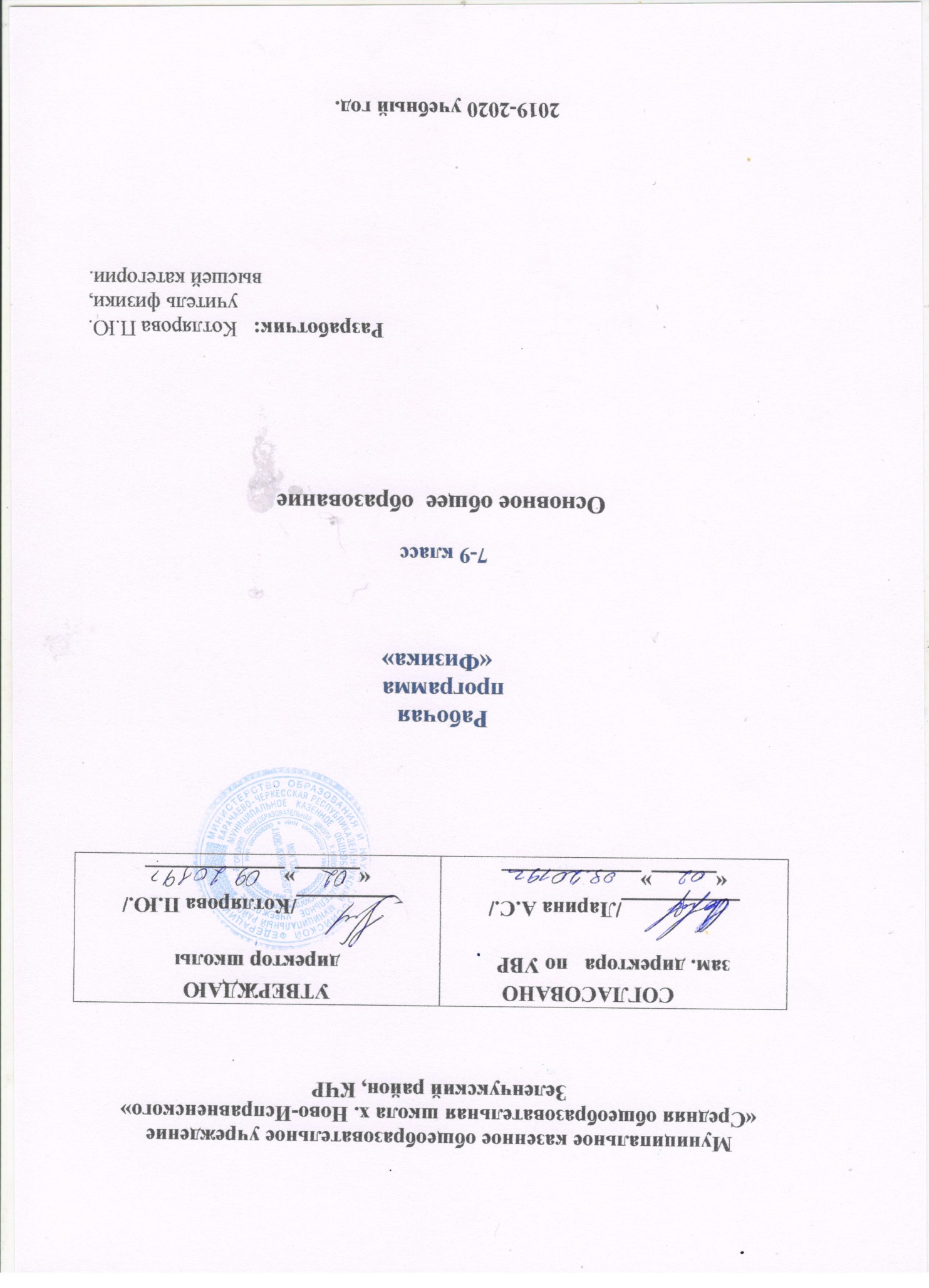 Пояснительная запискаПрограмма по физике составлена на основе федерального компонента государственного стандарта основного общего образования и Программы общеобразовательных учреждений линии учебно-методических комлектов: Перышкин А.В., Гутник Е.М. Физика, 7класс, Дрофа, «Сферы» авторов В.В. Белага, В.В., Ломаченков, Ю.А. Панебратцев, 7-9 классы. Программа конкретизирует содержание предметных тем образовательного стандарта, дает примерное распределение учебных часов по разделам курса и рекомендуемую последовательность изучения разделов физики с учетом межпредметных и внутрипредметных связей, логики учебного процесса, возрастных особенностей учащихся, определяет минимальный набор опытов, демонстрируемых учителем в классе, лабораторных и практических работ, выполняемых учащимися.Программа содействует сохранению единого образовательного пространства, не сковывая творческой инициативы учителей, предоставляет широкие возможности для реализации различных подходов к построению учебного курса.При разработке Рабочей программы использованы:Закон Российской Федерации от 10 июля 1992 года №3266-1 «Об образовании»;Обязательный минимум содержания основного общего образования (Приказ Минобрнауки России от 19.05.98 №1276);Федеральный компонент государственного стандарта общего образования (Приказ Минобрнауки России от 5 марта 2004 года №1089);Примерные программы начального, среднего и среднего (полного) общего образования базового и профильного уровня, рекомендованные (допущенные) Министерства образования и науки Российской Федерации;Оценка качества подготовки выпускников начальной, основной и средней (полной) школы (Допущено Департаментом образовательных программ и стандартов общего образования Министерства образования и науки Российской Федерации);Федеральные перечни учебников, рекомендованных (допущенных) к использованию в образовательном процессе в образовательных учреждениях на 2019/2020 учебный год;Учебно-методический комплект «Сферы»: Физика 8 класс, авторы В. В. Белага, И. А. Ломаченков, Ю. А. Панебратцев.Учебный план МКОУ «СОШ х. Ново-Исправненского».Рабочая программа линии УМК «Физика — Сферы» (7-9 классы) для основной школы разработана на основе современных требований, предъявляемых к образованию, на базе Федерального государственного стандарта общего образования, Требований к результатам освоения основной образовательной программы основного общего образования, Фундаментального ядра содержания образования, Примерной программы по физике. В рабочей программе учтены идеи и положения Концепции духовно-нравственного развития и воспитания личности гражданина России, Программы развития и формирования универсальных учебных действий, которые обеспечивают формирование российской гражданской идентичности, овладение ключевыми компетенциями, составляющими основу для саморазвития и непрерывного образования, целостность общекультурного, личностного и познавательного развития учащихся и коммуникативных качеств личности.Программа определяет общие педагогические принципы, заложенные в курсе физики, такие, как: актуализация, проблемность, познавательность, наглядность и доступность отбора, компоновки и подачи материала; усиление внутрипредметной и межпредметной интеграции; взаимосвязь естественно-научного и гуманитарного знаний; использование педагогических методик, направленных на стимулирование самостоятельной деятельности учащихся; усиление практической направленности при изучении курса, позволяющей использовать полученные знания и умения в повседневной жизни.Физика как наука занимается изучением наиболее общих закономерностей природы, поэтому курсу физики в процессе формирования у учащихся естественно-научной картины мира отводится системообразующая роль. Способствующие формированию современного научного мировоззрения знания по физике необходимы при изучении курсов химии, биологии, географии, ОБЖ. Межпредметная интеграция, связь физики с другими естественно-научными предметами достигаются на основе демонстрации методов исследования, принципов научного познания, историчности, системности. Для формирования основ современного научного мировоззрения, развития интеллектуальных способностей и познавательных интересов школьников в процессе изучения физики основное внимание необходимо уделять не трансляции готовых знаний, а знакомству с методами научного познания окружающего мира, постановке проблем, требующих от учащихся самостоятельной деятельности при их разрешении. Вооружая школьников методами научного познания, позволяющими получать объективные знания об окружающем мире, изучение физики вносит свой вклад в гуманитарную составляющую общего образования. Интеграция физического и гуманитарного знаний осуществляется на основе актуализации информации об исторической связи человека и природы, обращения к ценностям науки как компоненту культуры, через демонстрацию личностных качеств выдающихся учёных. При изучении курса необходимо обращать внимание учащихся на то, что физика является экспериментальной наукой и её законы опираются на факты, установленные при помощи опытов, поэтому необходимо большое внимание уделять описанию различных экспериментов, подтверждающих изучаемые физические явления и закономерности.Стратегическая цель общего среднего образования — формирование разносторонне развитой личности, способной реализовать творческий потенциал в динамических социально-экономических условиях как в собственных жизненных интересах, так и в интересах общества (приверженность традициям, развитие науки, культуры, техники, укрепление исторической преемственности поколений).В связи с этим перед физикой как предметной областью ставятся следующие цели: формирование духовно богатой, высоконравственной, образованной личности, воспитание патриота России, уважающего традиции и культуру своего и других народов; формирование у учащихся целостной научной картины мира; понимание возрастающей роли естественных наук и научных исследований в современном мире, постоянного процесса эволюции научного знания, международного научного сотрудничества; создание предпосылок для работы учащихся в открытом информационно-образовательном пространстве; понимание учащимися смысла основных научных понятий и законов физики, взаимосвязи между ними; формирование целостного научного мировоззрения, экологической культуры учащихся, воспитание ответственного и бережного отношения к окружающей среде; овладение учащимися научным подходом к решению различных задач; овладение умениями формулировать гипотезы, конструировать, проводить эксперименты, оценивать полученные результаты; овладение умением сопоставлять экспериментальные и теоретические знания с объективными реалиями жизни; формирование умений безопасного и эффективного использования лабораторного оборудования, проведения точных измерений и адекватной оценки полученных результатов, представления научно обоснованных аргументов своих действий, основанных на межпредметном анализе учебных задач.Достижение этих целей обеспечивается решением следующих задач: знакомство учащихся с методом научного познания и методами исследования объектов и явлений природы; приобретение учащимися знаний о механических, тепловых, электромагнитных и квантовых явлениях, физических величинах, характеризующих эти явления; формирование у учащихся умений наблюдать природные явления и выполнять опыты, лабораторные работы и экспериментальные исследования с использованием измерительных приборов, широко применяемых в практической жизни; овладение учащимися такими общенаучными понятиями, как: природное явление, эмпирически установленный факт, проблема, гипотеза, теоретический вывод, результат экспериментальной проверки; понимание учащимися отличий научных данных от непроверенной информации, ценности науки для удовлетворения бытовых, производственных и культурных потребностей человека.Реализация этих задач предполагает: создание благоприятных условий и возможностей для умственного, нравственного, эмоционального и физического развития личности; усвоение основ наук, фундаментальных законов развития общества и природы, формирование способностей применять полученные знания в различных видах практической деятельности; систематическое обновление содержания образования, отражающего изменения в сфере культуры, экономики, науки, техники и технологии; многообразие типов и видов образовательных учреждений и вариативность образовательных программ, обеспечивающих дифференциацию и индивидуализацию образования; преемственность уровней и ступеней образования.ОБЩАЯ ХАРАКТЕРИСТИКА КУРСАВ курсе физики все основные явления, законы и понятия рассматриваются неоднократно, каждый раз на новом уровне глубины изложения материала. В 7 классе курс физики только начинается, поэтому физические явления изучаются на уровне рассмотрения явлений природы, знакомства с основными законами физики и применения этих законов в технике и повседневной жизни. При этом необходимо большое внимание уделять знакомству учащихся с современными достижениями науки и техники для формирования у них целостной картины окружающего мира.При изучении физики в 8 и 9 классах все физические понятия и явления, о которых уже шла речь ранее, изучаются на более глубоком уровне, как с привлечением необходимого математического аппарата, так и с использованием более сложного экспериментального физического оборудования.Физика — точная наука, которая изучает количественные закономерности явлений, поэтому большое внимание уделяется использованию и разъяснению математического аппарата при формулировке физических законов и их интерпретации.В курсе особое значение придаётся истории развития физической мысли, а также исторически значимым физическим экспериментам, приведшим к тем или иным открытиям. Это, с одной стороны, обеспечивает межпредметные связи физики с другими дисциплинами, а с другой стороны, позволяет учащимся понять, что физика является живой наукой, которая постоянно развивается.Познание физических законов формирует у учащихся навыки аналитического мышления, оценки получаемой информации и интерпретации этой информации с научной точки зрения. Всё это помогает учителю сформировать деятельностный подход к процессу обучения. Реализация этого подхода освобождает школьников от зазубривания, неосмысленного запоминания, приводящего к перегрузке памяти, потере интереса к обучению. Такой подход позволяет сформировать умение выделять главные мысли в большом объёме материала, научиться сравнивать, находить закономерности, обобщать, рассуждать. Участие в такой деятельности позволяет сформировать у учащихся определённый набор универсальных учебных действий, необходимых при проведении исследовательских работ. Овладение учащимися универсальными учебными действиями создаёт возможность самостоятельного получения новых знаний, умений и компетенций.Отличительной особенностью данного предметного курса является его ориентация на формирование гармонично развитой личности через создание целостной научной картины мира в сознании ученика. Поэтому как основные ориентиры при построении курса можно выделить следующие: Формирование убеждённости в том, что все явления окружающего мира могут быть познаны и объяснены; в том, что знания могут быть объективными и верными. Формирование целостного представления об окружающем мире. Это достигается путём синтеза знаний из разных областей наук, в том числе естественных и гуманитарных. Данные аспекты при изучении физики помогают сформировать целостную, творческую личность ученика. Усиление гуманитаризации образования, обеспечение интеллектуального фона, который будет способствовать процессу самообразования. Эта составляющая реализуется, когда научно-технический стиль мышления становится ценностью или средством ориентировки и способом отношения учащихся к внешнему миру. При успешной реализации этой составляющей физического образования произойдёт переоценка учащимися жизненных ценностей, когда на первый план выступает богатый окружающий мир и средства саморазвития учащихся — увлечение наукой и культурой.МЕСТО КУРСА ФИЗИКИ В УЧЕБНОМ ПЛАНЕНа ступени основного общего образования для обязательного изучения физики отводится 240 ч, в том числе в 7, 8 по 68 учебных часов в год, или 2 ч в неделю и 9 классах по 102 часа в год, 3 часа в неделю. В программе предусмотрен резерв свободного учебного времени для использования разнообразных форм организации учебного процесса, внедрения современных методов обучения и педагогических технологий, возможности учёта местных условий.ТРЕБОВАНИЕ К РЕЗУЛЬТАТАМ ОБУЧЕНИЯЛичностными результатами обучения физике в основной школе являются: сформированность познавательных интересов, интеллектуальных и творческих способностей учащихся; убеждённость в возможности познания природы, в необходимости разумного использования достижений науки и технологий для дальнейшего развития человеческого общества, уважение к творцам науки и техники, отношение к физике как элементу общественной культуры; самостоятельность в приобретении новых знаний и практических умений; готовность к выбору жизненного пути в соответствии с собственными интересами и возможностями; мотивация образовательной деятельности школьников на основе личностно ориентированного подхода; формирование ценностного отношения друг к другу, учителю, авторам открытий и изобретений, результатам обучения; формирование ответственного отношения к учению, готовности и способности обучающихся к саморазвитию и самообразованию на основе мотивации к обучению и познанию, осознанному выбору и построению дальнейшей индивидуальной траектории образования на базе ориентировки в мире профессий и профессиональных предпочтений, с учётом устойчивых познавательных интересов; формирование целостного мировоззрения, соответствующего современному уровню развития науки и общественной практики, учитывающего социальное, культурное, языковое, духовное многообразие современного мира; формирование коммуникативной компетентности в общении и сотрудничестве со сверстниками, старшими и младшими в процессе образовательной, общественно полезной, учебно-исследовательской, творческой и других видов деятельности; формирование ценности здорового и безопасного образа жизни; усвоение правил индивидуального и коллективного безопасного поведения в чрезвычайных ситуациях, угрожающих жизни и здоровью людей, правил поведения на транспорте и на дорогах; формирование основ экологического сознания на основе признания ценности жизни во всех её проявлениях и необходимости ответственного, бережного отношения к окружающей среде.Метапредметными результатами обучения физике в основной школе являются: овладение навыками самостоятельного приобретения новых знаний, организации учебной деятельности, постановки целей, планирования, самоконтроля и оценки результатов своей деятельности, умениями предвидеть возможные результаты своих действий; умение самостоятельно планировать пути достижения целей, в том числе альтернативные, осознанно выбирать наиболее эффективные способы решения учебных и познавательных задач; умение соотносить свои действия с планируемыми результатами, осуществлять контроль своей деятельности в процессе достижения результата, определять способы действий в рамках предложенных условий и требований, корректировать свои действия в соответствии с изменяющейся ситуацией; понимание различий между исходными фактами и гипотезами для их объяснения, теоретическими моделями и реальными объектами, овладение универсальными учебными действиями на примерах гипотез для объяснения известных фактов и экспериментальной проверки выдвигаемых гипотез, разработки теоретических моделей процессов или явлений; формирование умений воспринимать, перерабатывать и предъявлять информацию в словесной, образной, символической формах, анализировать и перерабатывать полученную информацию в соответствии с поставленными задачами, выделять основное содержание прочитанного текста, находить в нём ответы на поставленные вопросы и излагать его; приобретение опыта самостоятельного поиска, анализа и отбора информации с использованием различных источников и новых информационных технологий для решения познавательных задач; умение определять понятия, делать обобщения, устанавливать аналогии, классифицировать, самостоятельно выбирать основания и критерии для классификации, устанавливать причинно-следственные связи, строить логическое рассуждение, умозаключение (индуктивное, дедуктивное и по аналогии) и делать выводы; развитие монологической и диалогической речи, умения выражать свои мысли и способности выслушивать собеседника, понимать его точку зрения, признавать право другого человека на иное мнение; освоение приёмов действий в нестандартных ситуациях, овладение эвристическими методами решения проблем; формирование умений работать в группе с выполнением различных социальных ролей, представлять и отстаивать свои взгляды и убеждения, вести дискуссию, находить общее решение и разрешать конфликты на основе согласования позиций и учёта интересов; формулировать, аргументировать и отстаивать своё мнение; формирование и развитие компетентности в области использования информационно-коммуникационных технологий (далее — ИКТ-компетенции).Предметными результатами обучения физике в основной школе являются: формирование целостной научной картины мира, представлений о закономерной связи и познаваемости явлений природы, об объективности научного знания, о системообразующей роли физики для развития других естественных наук, техники и технологий; научного мировоззрения как результата изучения основ строения материи и фундаментальных законов физики; формирование первоначальных представлений о физической сущности явлений природы (механических, тепловых, электромагнитных и квантовых), видах материи (вещество и поле), движении как способе существования материи; усвоение основных идей механики, атомно-молекулярного учения о строении вещества, элементов электродинамики и квантовой физики; овладение понятийным аппаратом и символическим языком физики; понимание возрастающей роли естественных наук и научных исследований в современном мире, постоянного процесса эволюции научного знания и международного научного сотрудничества; приобретение опыта применения научных методов познания, наблюдения физических явлений, проведения опытов, простых экспериментальных исследований, прямых и косвенных измерений с использованием аналоговых и цифровых измерительных приборов; понимание неизбежности погрешностей любых измерений; овладение научным подходом к решению различных задач, умениями формулировать гипотезы, конструировать, проводить эксперименты, оценивать полученные результаты, умением сопоставлять экспериментальные и теоретические знания с объективными реалиями жизни; формирование умений безопасного и эффективного использования лабораторного оборудования, проведения точных измерений и адекватной оценки полученных результатов, представления научно обоснованных аргументов своих действий, основанных на межпредметном анализе учебных задач; понимание физических основ и принципов действия (работы) машин и механизмов, средств передвижения и связи, бытовых приборов, промышленных технологических процессов, влияния их на окружающую среду; осознание возможных причин техногенных и экологических катастроф; осознание необходимости в применении достижений физики и технологий для рационального природопользования; овладение основами безопасного использования естественных и искусственных электрических и магнитных полей, электромагнитных и звуковых волн, естественных и искусственных ионизирующих излучений во избежание их вредного воздействия на окружающую среду и организм человека; развитие умения планировать в повседневной жизни свои действия с применением полученных знаний законов механики, электродинамики, термодинамики и тепловых явлений с целью сбережения здоровья;• воспитание ответственного и бережного отношения к окружающей среде, формирование представлений об экологических последствиях выбросов вредных веществ в окружающую среду.Требования к уровню подготовки выпускников образовательных учреждений основного общего образования по физике.В результате изучения физики ученик должензнать/пониматьсмысл понятий: физическое явление, физический закон, вещество, взаимодействие, электрическое поле, магнитное поле, волна, атом, атомное ядро, ионизирующие излучения;смысл физических величин: путь, скорость, ускорение, масса, плотность, сила, давление, импульс, работа, мощность, кинетическая энергия, потенциальная энергия, коэффициент полезного действия, внутренняя энергия, температура, количество теплоты, удельная теплоемкость, влажность воздуха, электрический заряд, сила электрического тока, электрическое напряжение, электрическое сопротивление, работа и мощность электрического тока, фокусное расстояние линзы;смысл физических законов: Паскаля, Архимеда, Ньютона, всемирного тяготения, сохранения импульса и механической энергии, сохранения энергии в тепловых процессах, сохранения электрического заряда, Ома для участка электрической цепи, Джоуля-Ленца, прямолинейного распространения света, отражения света;уметьописывать и объяснять физические явления: равномерное прямолинейное движение, равноускоренное прямолинейное движение, передачу давления жидкостями и газами, плавание тел, механические колебания и волны, диффузию, теплопроводность, конвекцию, излучение, испарение, конденсацию, кипение, плавление, кристаллизацию, электризацию тел, взаимодействие электрических зарядов, взаимодействие магнитов, действие магнитного поля на проводник с током, тепловое действие тока, электромагнитную индукцию, отражение, преломление и дисперсию света;использовать физические приборы и измерительные инструменты для измерения физических величин: расстояния, промежутка времени, массы, силы, давления, температуры, влажности воздуха, силы тока, напряжения, электрического сопротивления, работы и мощности электрического тока; представлять результаты измерений с помощью таблиц, графиков и выявлять на этой основе эмпирические зависимости: пути от времени, силы упругости от удлинения пружины, силы трения от силы нормального давления, периода колебаний маятника от длины нити, периода колебаний груза на пружине от массы груза и от жесткости пружины, температуры остывающего тела от времени, силы тока от напряжения на участке цепи, угла отражения от угла падения света, угла преломления от угла падения света;выражать результаты измерений и расчетов в единицах Международной системы;приводить примеры практического использования физических знаний о механических, тепловых, электромагнитных и квантовых явлениях; решать задачи на применение изученных физических законов;осуществлять самостоятельный поиск информации естественнонаучного содержания с использованием различных источников (учебных текстов, справочных и научно-популярных изданий, компьютерных баз данных, ресурсов Интернета), ее обработку и представление в разных формах (словесно, с помощью графиков, математических символов, рисунков и структурных схем);использовать приобретенные знания и умения в практической деятельности и повседневной жизни для:обеспечения безопасности в процессе использования транспортных средств, электробытовых приборов, электронной техники;контроля за исправностью электропроводки, водопровода, сантехники и газовых приборов в квартире;рационального применения простых механизмов;оценки безопасности радиационного фона.СОДЕРЖАНИЕ КУРСАФИЗИКА И ФИЗИЧЕСКИЕ МЕТОДЫ ИЗУЧЕНИЯ ПРИРОДЫФизика — наука о природе. Наблюдение и описание физических явлений. Измерение физических величин. Международная система единиц. Научный метод познания. Наука и техника. Демонстрации:Наблюдения физических явлений: свободного падения тел, колебаний маятника, притяжения стального шара магнитом, свечения нити электрической лампы, электрической искры. Лабораторные работы и опыты: Измерение расстояний. Измерение времени между ударами пульса. Определение цены деления шкалы измерительного прибора.Механические явления КинематикаМеханическое движение. Траектория. Путь — скалярная величина. Скорость — векторная величина. Модуль вектора скорости. Равномерное прямолинейное движение. Относительность механического движения. Графики зависимости пути и модуля скорости от времени движения.Ускорение — векторная величина. Равноускоренное прямолинейное движение. Графики зависимости пути и модуля скорости равноускоренного прямолинейного движения от времени движения. Равномерное движение по окружности. Центростремительное ускорение.Демонстрации: Равномерное прямолинейное движение. Зависимость траектории движения тела от выбора тела отсчёта. Свободное падение тел. Равноускоренное прямолинейное движение. Равномерное движение по окружности.Лабораторные работы и опыты: Измерение скорости равномерного движения. Измерение ускорения свободного падения. Измерение центростремительного ускорения.ДинамикаИнерция. Инертность тел. Первый закон Ньютона. Взаимодействие тел. Масса — скалярная величина. Плотность вещества. Сила — векторная величина. Второй закон Ньютона. Третий закон Ньютона. Движение и силы.Сила упругости. Сила трения. Сила тяжести. Закон всемирного тяготения. Центр тяжести.Давление. Атмосферное давление. Закон Паскаля. Закон Архимеда. Условие плавания тел.Условия равновесия твёрдого тела.Демонстрации: Явление инерции. Сравнение масс тел с помощью равноплечих весов. Сравнение масс двух тел по их ускорениям при взаимодействии. Измерение силы по деформации пружины. Третий закон Ньютона. Свойства силы трения. Сложение сил. Явление невесомости. Равновесие тела, имеющего ось вращения. Барометр. Опыт с шаром Паскаля. Гидравлический пресс. Опыты с ведёрком Архимеда.Лабораторные работы и опыты: Измерение массы тела. Измерение плотности твёрдого тела. Измерение плотности жидкости. Исследование зависимости удлинения стальной пружины от приложенной силы. Сложение сил, направленных вдоль одной прямой. Сложение сил, направленных под углом. Измерения сил взаимодействия двух тел. Исследование зависимости силы трения скольжения от площади соприкосновения тел и силы нормального давления. Измерение атмосферного давления. Исследование условий равновесия рычага. Нахождение центра тяжести плоского тела. Измерение архимедовой силы.Законы сохранения импульса и механической энергии. Механические колебания и волныИмпульс. Закон сохранения импульса. Реактивное движение. Кинетическая энергия. Работа. Потенциальная энергия. Мощность. Закон сохранения механической энергии. Простые механизмы. Коэффициент полезного действия (КПД). Возобновляемые источники энергии.Механические колебания. Резонанс. Механические волны. Звук. Использование колебаний в технике.Демонстрации: Реактивное движение модели ракеты. Простые механизмы. Наблюдение колебаний тел. Наблюдение механических волн. Опыт с электрическим звонком, помещённым под колокол вакуумного насоса.Лабораторные работы и опыты: Изучение столкновения тел. Измерение кинетической энергии тела по длине тормозного пути. Измерение потенциальной энергии тела. Измерение потенциальной энергии упругой деформации пружины. Измерение КПД наклонной плоскости. Изучение колебаний маятника. Исследования превращения механической энергии. Возможные объекты экскурсий: цех завода, мельница, строительная площадка.Строение и свойства веществаСтроение вещества. Опыты, доказывающие атомное строение вещества. Тепловое движение и взаимодействие частиц вещества. Агрегатные состояния вещества. Свойства газов, жидкостей и твёрдых тел.Демонстрации: Диффузия в растворах и газах, в воде. Модель хаотического движения молекул в газе. Модель броуновского движения. Сцепление твёрдых тел. Повышение давления воздуха при нагревании. Демонстрация образцов кристаллических тел. Демонстрация моделей строения кристаллических тел. Демонстрация расширения твёрдого тела при нагревании. Лабораторные работы и опыты: Опыты по обнаружению действия сил молекулярного притяжения. Исследование зависимости объёма газа от давления при постоянной температуре. Выращивание кристаллов поваренной соли или сахара.Тепловые явленияТепловое равновесие. Температура. Внутренняя энергия. Работа и теплопередача. Виды теплопередачи. Количество теплоты. Испарение и конденсация. Кипение. Влажность воздуха. Плавление и кристаллизация. Закон сохранения энергии в тепловых процессах.Преобразования энергии в тепловых машинах. КПД тепловой машины. Экологические проблемы теплоэнергетики.Демонстрации: Принцип действия термометра. Теплопроводность различных материалов. Конвекция в жидкостях и газах. Теплопередача путём излучения. Явление испарения. Постоянство температуры кипения жидкости при постоянном давлении. Понижение температуры кипения жидкости при пониженном давлении. Наблюдение конденсации паров воды на стакане со льдом. Лабораторные работы и опыты: Изучение явления теплообмена при смешивании холодной и горячей воды. Наблюдение изменений внутренней энергии тела в результате теплопередачи и работы внешних сил. Измерение удельной теплоёмкости вещества. Измерение удельной теплоты плавления льда. Исследование процесса испарения. Исследование тепловых свойств парафина. Измерение влажности воздуха.Возможные объекты экскурсий: холодильное предприятие, исследовательская лаборатория или цех по выращиванию кристаллов, инкубатор.Электрические явленияЭлектризация тел. Электрический заряд. Два вида электрических зарядов. Закон сохранения электрического заряда. Электрическое поле. Напряжение. Конденсатор. Энергия электрического поля.Постоянный электрический ток. Сила тока. Электрическое сопротивление. Электрическое напряжение. Проводники, диэлектрики и полупроводники. Закон Ома для участка электрической цепи. Работа и мощность электрического тока. Закон Джоуля-Ленца. Правила безопасности при работе с источниками электрического тока. Демонстрации: Электризация тел. Два рода электрических зарядов. Устройство и действие электроскопа. Закон сохранения электрических зарядов. Проводники и изоляторы. Электростатическая индукция Устройство конденсатора. Энергия электрического поля конденсатора. Источники постоянного тока. Измерение силы тока амперметром. Измерение напряжения вольтметром. Реостат и магазин сопротивлений. Свойства полупроводников.Лабораторные работы и опыты: Опыты по наблюдению электризации тел при соприкосновении. Проводники и диэлектрики в электрическом поле. Сборка и испытание электрической цепи постоянного тока. Изготовление и испытание гальванического элемента. Измерение силы электрического тока. Измерение электрического напряжения. Исследование зависимости силы тока в проводнике от напряжения. Исследование зависимости электрического сопротивления проводника от его длины, площади поперечного сечения и материала. Измерение электрического сопротивления проводника. Изучение последовательного соединения проводников. Изучение параллельного соединения проводников. Измерение мощности электрического тока. Изучение работы полупроводникового диода.Магнитные явленияПостоянные магниты. Взаимодействие магнитов. Магнитное поле тока. Действие магнитного поля на проводник с током. Электродвигатель постоянного тока.Электромагнитная индукция. Электрогенератор. Трансформатор. Демонстрации: Опыт Эрстеда. Магнитное поле тока. Действие магнитного поля на проводник с током. Устройство электродвигателя. Электромагнитная индукция. Правило Ленца. Устройство генератора постоянного тока. Устройство генератора переменного тока. Устройство трансформатора.Лабораторные работы и опыты: Исследование явления магнитного взаимодействия тел. Исследование явления намагничивания вещества. Исследование действия электрического тока на магнитную стрелку. Изучение действия магнитного поля на проводник с током. Изучение принципа действия электродвигателя. Изучение явления электромагнитной индукции. Изучение работы электрогенератора постоянного тока. Получение переменного тока вращением катушки в магнитном поле.Возможный объект экскурсии: электростанция.Электромагнитные колебания и волныЭлектромагнитные колебания. Электромагнитные волны. Влияние электромагнитных излучений на живые организмы. Принципы радиосвязи и телевидения.Свет — электромагнитная волна. Прямолинейное распространение света. Отражение и преломление света. Плоское зеркало. Линзы. Фокусное расстояние и оптическая сила линзы. Оптические приборы. Дисперсия света.Демонстрации: Свойства электромагнитных волн. Принцип действия микрофона и громкоговорителя. Принципы радиосвязи. Прямолинейное распространение света. Отражение света. Преломление света. Ход лучей в собирающей линзе. Ход лучей в рассеивающей линзе. Получение изображений с помощью линз. Принцип действия проекционного аппарата и фотоаппарата. Модель глаза. Дисперсия белого света. Получение белого света при сложении света разных цветов. Лабораторные работы и опыты: Исследование свойств электромагнитных волн с помощью мобильного телефона Изучение явления распространения света. Исследование зависимости угла отражения от угла падения света. Изучение свойств изображения в плоском зеркале. Измерение фокусного расстояния собирающей линзы. Получение изображений с помощью собирающей линзы. Наблюдение явления дисперсии света.Возможные объекты экскурсий: телефонная станция, физиотерапевтический кабинет поликлиники, радиостанция, телецентр, телеграф.Квантовые явленияСтроение атома. Планетарная модель атома. Квантовые постулаты Бора. Линейчатые спектры. Атомное ядро. Состав атомного ядра. Ядерные силы. Дефект масс. Энергия связи атомных ядер. Радиоактивность. Методы регистрации ядерных излучений. Ядерные реакции. Ядерный реактор. Термоядерные реакции.Влияние радиоактивных излучений на живые организмы. Экологические проблемы, возникающие при использовании атомных электростанций.Демонстрации: Наблюдение треков альфа-частиц в камере Вильсона. Устройство и принцип действия счётчика ионизирующих частиц. Дозиметр.Лабораторные работы и опыты: Измерение элементарного электрического заряда. Наблюдение линейчатых спектров излучения.Строение и эволюция ВселеннойГеоцентрическая и гелиоцентрическая системы мира. Физическая природа небесных тел Солнечной системы. Происхождение Солнечной системы. Физическая природа Солнца и звёзд. Строение Вселенной. Эволюция Вселенной.Демонстрации: Астрономические наблюдения. Знакомство с созвездиями и наблюдение суточного вращения звёздного неба. Наблюдение движения Луны, Солнца и планет относительно звёзд.Данной рабочей программе соответствуют следующие учебники: Физика. 7 класс: учебник для общеобразовательных учреждений. Авт. Белага В.В., Ломаченков ИА., Панебратцев ЮА. Физика. 8 класс: учебник для общеобразовательных учреждений. Авт. Белага В.В., Ломаченков ИА., Панебратцев ЮА. Физика. 9 класс: учебник для общеобразовательных учреждений. Авт. Белага В.В., Ломаченков ИА., Панебратцев ЮА.В основу серии учебников «Сферы» положена идея организации учебно-воспитательного процесса в информационно-образовательной среде, которая представляет собой систему взаимосвязанных компонентов учебно-методического комплекта на бумажных и электронных носителях и включает следующие типы учебно-методических изданий: учебник, электронное приложение к учебнику, тетрадь-тренажёр, тетрадь-практикум, тетрадь-экзаменатор, задачник. В связи с этим в поурочном тематическом планировании к каждому уроку приводятся ссылки на все ресурсы УМК, отвечающие соответствующей теме. Однако это не означает, что все указанные ресурсы должны быть использованы учителем в обязательном порядке при проведении урока на соответствующую тему. Учитель имеет право выстраивать собственную модель проведения урока. При этом он может использовать те или иные ресурсы по своему усмотрению и в том порядке и объёме, которые он считает рациональными и приемлемыми, сообразуясь с собственным опытом, подготовленностью и познавательной активностью учащихся. Это относится в том числе и к проведению практических работ.УЧЕБНО-ТЕМАТИЧЕСКИЙ ПЛАН7 класс8 класс9 класс                                                                                                                                                                                             СИСТЕМА ОЦЕНИВАНИЯ ЗНАНИЙ УЧАЩИХСЯ                                                        Устная проверка знаний (фронтальный опрос).Оценка «5» ставится в том случае, если учащийся показывает верное понимание физической сущности рассматриваемых явлений и закономерностей, законов и теорий, дает точное определение и истолкование основных понятий, законов, теорий, а также правильное определение физических величин, их единиц и способов измерения; правильно выполняет чертежи, схемы и графики; строит ответ по собственному плану, сопровождает рассказ новыми примерами, умеет применить знания в новой ситуации при выполнении практических заданий; может установить связь между изучаемым и ранее изученным материалом по курсу физики, а также с материалом, усвоенным при изучении других предметов.Оценка «4» ставится, если ответ ученика удовлетворяет основным требованиям к ответу на оценку «5», но дан без использования собственного плана, новых примеров, без применения знаний в новой ситуации, без использования связей с ранее изученным материалом и материалом, усвоенным при изучении других предметов; если учащийся допустил одну ошибку или не более двух недочетов и может их исправить самостоятельно или с небольшой помощью учителя.Оценка «3» ставится, если учащийся правильно понимает физическую сущность рассматриваемых явлений и закономерностей, но в ответе имеются отдельные пробелы в усвоении вопросов курса физики, не препятствующие дальнейшему усвоению программного материала; умеет применять полученные знания при решении простых задач с использованием готовых формул, но затрудняется при решении задач, требующих преобразования некоторых формул; допустил не более одной грубой ошибки и двух недочетов, не более одной грубой и одной негрубой ошибки, не более двух-трех негрубых ошибок, одной негрубой ошибки и трех недочетов; допустил четыре или пять недочетов.Оценка «2» ставится, если учащийся не овладел основными знаниями и умениями в соответствии с требованиями программы и допустил больше ошибок и недочетов, чем необходимо для оценки «3».Тестовая проверка знаний.Оценка результатов тестирования базируется на значении итогового балла по тесту в целом и осуществляется по единому критерию:от 0 до 60 баллов - оценка «неудовлетворительно»  от 61 до 72 баллов - оценка «удовлетворительно» от 73 до 86 баллов - оценка «хорошо» от 87 до 100 баллов - оценка «отлично».Оценка «неудовлетворительно» означает, что продемонстрированный учащимся уровень подготовки не отвечает обязательным требованиям образовательного стандарта по физике. Учащийся не готов и должен не просто повторить пройденное, освежив свои знания по рассматриваемой теме, а по существу заново изучить проверяемый учебный материал.Оценка «удовлетворительно» свидетельствует о том, что учащийся владеет необходимыми знаниями и умениями по физике в пределах обязательных требований образовательного стандарта. Однако для успеха необходимо повторить пройденный материал, улучшить свои знания, специальное внимание уделив вопросов, на которые были даны неправильные ответы.Оценка «хорошо» означает, что учащийся не только продемонстрировал знания, но и обнаружил способность самостоятельно анализировать и решать задачи, требующие применения этого знания на практике, в нестандартных ситуациях. Однако для полного успеха придется проанализировать и проработать допущенные ошибки.Оценку «отлично» получает выпускник, не только показавший прекрасные знания основных разделов, но и проявивший умение самостоятельно анализировать и решать задачи, требующие практического применения этих знаний.Оценка письменных контрольных (самостоятельных) работ.Оценка «5» ставится за работу, выполненную полностью без ошибок и недочетов.Оценка «4» ставится за работу, выполненную полностью, но при наличии в ней не более одной негрубой ошибки и одного недочета, не более трех недочетов.Оценка «3» ставится, если ученик правильно выполнил не менее 2/3 всей работы или допустил не более одной грубой ошибки и двух недочетов, не более одной грубой и одной негрубой ошибки, не более трех негрубых ошибок, одной негрубой ошибки и трех недочетов, при наличии четырех-пяти недочетов.Оценка «2» ставится, если число ошибок и недочетов превысило норму для оценки «3» или правильно выполнено менее 2/3 всей работы.Оценка лабораторных работ.Оценка «5» ставится, если учащийся выполняет работу в полном объеме с соблюдением необходимой последовательности проведения опытов и измерений; самостоятельно и рационально монтирует необходимое оборудование; все опыты проводит в условиях и режимах, обеспечивающих получение правильных результатов и выводов; соблюдает требования правил техники безопасности; правильно и аккуратно выполняет все записи, таблицы, рисунки. Чертежи, графики, вычисления; правильно выполняет анализ погрешностей.Оценка «4» ставится,  было допущено два-три недочета, не более одной негрубой ошибки и одного недочета.Оценка «3» ставится, если работа выполнена не полностью, но объем выполненной части таков, что позволяет получить правильный результат и вывод; если в ходе проведения опыта и измерения были допущены ошибки.Оценка «2» ставится, если работа выполнена не полностью и объем выполненной части работ не позволяет сделать правильных выводов; если опыты, измерения, вычисления, наблюдения производились неправильно.Во всех случаях оценка снижается, если ученик не соблюдал правила техники безопасности.Календарно-тематическое планированиепо физике в 7 классе.(2 часа в неделю, всего 68 ч.)Календарно-тематическое планированиепо физике в 8 классе.(2 часа в неделю, всего 68 часов)Календарно-тематическое планированиепо физике в 9 классе. (3 часа в неделю, всего 102 ч.)УЧЕБНО-МЕТОДИЧЕСКОЕ И МАТЕРИАЛЬНО-ТЕХНИЧЕСКОЕ ОБЕСПЕЧЕНИЕ для учителя.ПЕРЕЧЕНЬ ИЗДАНИЙ УЧЕБНО-МЕТОДИЧЕСКИХ КОМПЛЕКТОВ «СФЕРЫ» ПО ФИЗИКЕ ДЛЯ ОСНОВНОЙ ШКОЛЫ класс Физика. 7 класс. Учебник для общеобразовательных учреждений. Авт. Белага В.В., Ломаченков И.А., Панебратцев Ю.А. Физика. 7 класс. Электронное приложение к учебнику авторов Белаги В.В., Ломаченкова И.А., Панебратцева Ю.А. Физика. Тетрадь-тренажёр. 7 класс. Авт. Артеменков Д.А., Белага В.В., Воронцова Н.И. и др., под ред. Панебратцева Ю.А. Физика. Тетрадь-практикум. 7 класс. Авт. Артеменков Д.А., Белага В.В., Воронцова Н.И. и др., под ред. Панебратцева Ю.А. Физика. Тетрадь-экзаменатор. 7 класс. Авт. Жумаев В.В., под ред. Панебратцева Ю.А. Физика. Задачник. 7 класс. Авт. Артеменков Д.А., Ломачен- ков И.А., Панебратцев Ю.А., под ред. Панебратцева Ю.А. Физика. Поурочное тематическое планирование. 7 класс. Авт. Артеменков Д.А., Воронцова Н.И. класс Физика. 8 класс. Учебник для общеобразовательных учреждений. Авт. Белага В.В., Ломаченков И.А., Панебратцев Ю.А. Физика. 8 класс. Электронное приложение к учебнику авторов Белаги В.В., Ломаченкова И.А., Панебратцева Ю.А. Физика. Тетрадь-тренажёр. 8 класс. Авт. Артеменков Д.А., Белага В.В., Воронцова Н.И. и др., под ред. Панебратцева Ю.А. Физика. Тетрадь-практикум. 8 класс. Авт. Артеменков Д.А., Белага В.В., Воронцова Н.И. и др., под ред. Панебратцева Ю.А. Физика. Тетрадь-экзаменатор. 8 класс. Авт. Жумаев В.В., под ред. Панебратцева Ю.А. Физика. Задачник. 8 класс. Авт. Артеменков Д.А., Ломачен- ков И.А., Панебратцев Ю.А., под ред. Панебратцева Ю.А. Физика. Поурочное тематическое планирование. 8 класс. Авт. Артеменков Д.А., Воронцова Н.И. класс Физика. 9 класс. Учебник для общеобразовательных учреждений. Авт. Белага В.В., Ломаченков И.А., Панебратцев Ю.А. Физика. 9 класс. Электронное приложение к учебнику авторов Белаги В.В., Ломаченкова И.А., Панебратцева Ю.А. Физика. Тетрадь-тренажёр. 9 класс. Авт. Артеменков Д.А., Белага В.В., Воронцова Н.И. и др., под ред. Панебратцева Ю.А. Физика. Тетрадь-практикум. 9 класс. Авт. Артеменков Д.А., Белага В.В., Воронцова Н.И. и др., под ред. Панебратцева Ю.А. Физика. Тетрадь-экзаменатор. 9 класс. Авт. Жумаев В.В., под ред. Панебратцева Ю.А. Физика. Задачник. 9 класс. Авт. Артеменков Д.А., Ломачен- ков И.А., Панебратцев Ю.А., под ред. Панебратцева Ю.А. Физика. Поурочное тематическое планирование. 9 класс. Авт. Артеменков Д.А., Воронцова Н.И.Сайт интеинет-поддеижки УМК «Сферы»: www.spheres.ruУЧЕБНО-МЕТОДИЧЕСКОЕ И МАТЕРИАЛЬНО-ТЕХНИЧЕСКОЕ ОБЕСПЕЧЕНИЕ для ученика.класс Физика. 7 класс. Учебник для общеобразовательных учреждений. Авт. Белага В.В., Ломаченков И.А., Панебратцев Ю.А. Физика. 7 класс. Электронное приложение к учебнику авторов Белаги В.В., Ломаченкова И.А., Панебратцева Ю.А.класс Физика. 8 класс. Учебник для общеобразовательных учреждений. Авт. Белага В.В., Ломаченков И.А., Панебратцев Ю.А. Физика. 8 класс. Электронное приложение к учебнику авторов Белаги В.В., Ломаченкова И.А., Панебратцева Ю.А.класс Физика. 9 класс. Учебник для общеобразовательных учреждений. Авт. Белага В.В., Ломаченков И.А., Панебратцев Ю.А. Физика. 9 класс. Электронное приложение к учебнику авторов Белаги В.В., Ломаченкова И.А., Панебратцева Ю.А.Сайт интеинет-поддержки УМК «Сферы»: www.spheres.ru№ п/пТема разделаКоличество часовКоличество контрольных работКоличество лабораторных работ1Физика и мир, в котором мы живем722Строение вещества613Движение, взаимодействие, масса1011 4 Силы вокруг нас10115Давление твердых тел, жидкостей и газов10116Атмосфера и атмосферное давление4117Закон Архимеда. Плавление тел.6118Работа, мощность, энергия7119Простые механизмы. «Золотое правило механики»111ИтогоИтого68810Тема разделаТема разделаКоличество часовКоличество контрольных работКоличество лабораторных работ1Внутренняя энергия10122Изменения агрегатных состояний вещества7113Тепловые двигатели34Электрический заряд. Электрическое поле.55Электрический ток10136Расчет характеристик электрических цепей9127Магнитное поле628Основы кинематики9129Основы динамики71итогоитого612Тема разделаТема разделаКоличество часовКоличество контрольных работКоличество лабораторных и практических работ1Движение тел вблизи поверхности Земли и гравитация.19112Механические колебания и волны. 15133Звук914Электромагнитные колебания и волны.11115Геометрическая оптика.16136Электромагнитная природа света917Квантовые явления12118Строение и эволюция Вселенной619Повторение пройденного материала за курс основной школы2813102912№ п/пНазвание разделаТема урокаДата по плануДата фактически1Физика и мир, в котором мы живём (7 ч)Урок 1. Что изучает физикаФизика — наука о природе. Физические явления. Строение вещества. Для чего нужна физика.Ресурсы урока: Учебник, § 1; Тетрадь- тренажёр, с. 4-13; Задачник, с. 4-8; Электронное приложение к учебнику2Физика и мир, в котором мы живём (7 ч)Урок 2. Некоторые физические термины. Наблюдение и опытНаучные термины. Физическое тело. Вещество. Вещество и атомы. Материя. Роль наблюдения в нашей жизни. Получение новых знаний. Физический закон. Измерительные приборы. Ресурсы урока: Учебник, § 2, 3; Тетрадь-тренажёр, с. 4-13; Задачник, с. 4-8; Электронное приложение к учебнику3Физика и мир, в котором мы живём (7 ч)Урок 3. Физические величины и их измерение. Измерение и точность измеренияФизические величины. Единицы физической величины. Кратные и дольные единицы. Действия над физическими величинами. Шкала измерительного прибора. Погрешность измерения. Среднее значение измерений. Назначение измерительных приборов.Ресурсы урока: Учебник, § 4, 5; Тетрадь- тренажёр, с. 4-13; Задачник, с. 4-8; Электронное приложение к учебнику4Физика и мир, в котором мы живём (7 ч)Урок 4. Лабораторная работа. Определение цены деления шкалы измерительного прибораДополнительные лабораторные работы: Работа со штангенциркулем. Сравнение точности измерения различными видами линеек. Определение диаметра нити. Измерение длины стола.Ресурсы урока: Тетрадь-практикум, л. р. № 1, 3*, 4*, 5*, 6*; Электронное приложение к учебнику5Физика и мир, в котором мы живём (7 ч)Урок 5. Лабораторная работа. Определение объёма твёрдого телаРесурсы урока: Тетрадь-практикум, л. р. № 2; Электронное приложение к учебнику6Физика и мир, в котором мы живём (7 ч)Урок 6. Человек и окружающий его мирПространство и время. Степени числа 10. Место человека в окружающем его мире.Ресурсы урока: Учебник, § 6; Тетрадь- тренажёр, с. 4-13; Задачник, с. 4-8; Электронное приложение к учебнику7Физика и мир, в котором мы живём (7 ч)Урок 7. Обобщающий урок по теме «Физика и мир, в котором мы живём»Ресурсы урока: Учебник, с. 20; Тетрадь-экзаменатор, с. 4-9Строение вещества (6 ч)8Строение вещества (6 ч)Урок 8. Строение вещества. Молекулы и атомыИз чего состоит вещество. Явления и опыты, позволяющие делать выводы о строении вещества. Молекулы и атомы. Размеры молекул и атомов. Современные способы, помогающие увидеть молекулы и атомы. Нанотехнологии. Ресурсы урока: Учебник, § 7, 8; Тетрадь- тренажёр, с. 14-21; Задачник, с. 8—11; Электронное приложение к учебнику9Строение вещества (6 ч)Урок 9. Лабораторная работа. Измерение размеров малых телДополнительная лабораторная работа: Изучение процесса испарения воды. Ресурсы урока: Тетрадь-практикум, л. р. № 7, 8*10Строение вещества (6 ч)Урок 10. Броуновское движение. ДиффузияОпыт Р. Броуна. Броуновское движение. Причины броуновского движения. Диффузия. Диффузия и температура тела. Диффузия в жизни человека, животных, растений.Ресурсы урока: Учебник, § 9; Тетрадь- тренажёр, с. 14-21; Задачник, с. 8—11; Электронное приложение к учебнику11Строение вещества (6 ч)Урок 11. Взаимное притяжение и отталкивание молекул. Смачивание и капиллярностьВзаимное притяжение молекул. Взаимное отталкивание молекул. Явление смачивания. Явление капиллярности.Ресурсы урока: Учебник, § 10, 11*; Тетрадь-тренажёр, с. 14-21; Задачник, с. 8—11; Электронное приложение к учебнику12Строение вещества (6 ч)Урок 12. Агрегатные состояния веществаАгрегатные состояния. Физические свойства газов. Физические свойства жидкостей. Физические свойства твёрдых тел. Плазма.Ресурсы урока: Учебник, § 12; Тетрадь- тренажёр, с. 14-21; Задачник, с. 8—11; Электронное приложение к учебнику13Строение вещества (6 ч)Урок 13. Контрольная работа №1по теме «Строение вещества»Ресурсы урока: Учебник, с. 34; Тетрадь-экзаменатор, с. 10-1514Движение, взаимодействие, масса (10 ч)Урок 14. Механическое движениеМеханическое движение. Относительность движения. Описание движения. Траектория. Путь. Единицы пути. Равномерное прямолинейное движение. Неравномерное движение.Ресурсы урока: Учебник, § 13; Тетрадь- тренажёр, с. 22-37; Задачник, с. 11-14; Электронное приложение к учебнику15Движение, взаимодействие, масса (10 ч)Урок 15. СкоростьПонятие скорости. Скорость при равномерном движении. Единицы скорости. Направление скорости. Графики зависимости пути и скорости от времени. Ресурсы урока: Учебник, § 14; Тетрадь- тренажёр, с. 22-37; Задачник, с. 11-14; Электронное приложение к учебнику16Движение, взаимодействие, масса (10 ч)Урок 16. Средняя скорость. УскорениеСредняя скорость. Графики зависимости пути и скорости от времени при неравномерном движении. Равнопеременное движение. Ускорение. Единицы ускорения.Дополнительная лабораторная работа: Изучение физических величин, характеризующих механическое движение. Измерение скорости движения человека.Ресурсы урока: Учебник, § 15; Тетрадь- практикум, л. р. № 9*; Тетрадь-тренажёр, с. 22-37; Задачник, с. 11-14; Электронное приложение к учебнику17Движение, взаимодействие, масса (10 ч)Урок 17. Решение задач по теме «Движение, взаимодействие, масса»Ресурсы урока: Учебник, с. 48-49; Тетрадь-тренажёр, с. 22-37; Задачник, с. 11-14; Электронное приложение к учебнику18Движение, взаимодействие, масса (10 ч)Урок 18. ИнерцияИнерция. Движение по инерции. Как ведёт себя тело, если на него не действуют другие тела.Ресурсы урока: Учебник, § 16; Тетрадь-тренажёр, с. 22-37; Задачник, с. 14-16; Электронное приложение к учебнику19Движение, взаимодействие, масса (10 ч)Урок 19. Взаимодействие тел и массаВзаимодействие тел. Взаимодействие тел и изменение их скорости. Инертность тел. Масса. Единицы массы. Способы определения массы. Лабораторная работа: Измерение массы тела на уравновешенных рычажных весах.Дополнительная лабораторная работа: Измерение малых масс методом взвешивания.Ресурсы урока: Учебник, § 17; Тетрадь-практикум, л. р. № 10, 11*; Электронное приложение к учебнику20Движение, взаимодействие, масса (10 ч)Урок 20. Плотность и массаОт чего зависит масса тела. Плотность вещества. Единицы плотности. Плотности вещества для различных агрегатных состояний.Дополнительная лабораторная работа: Измерение плотности жидкости с помощью ареометра.Ресурсы урока: Учебник, § 18; Тетрадь- практикум, л. р. № 12*; Тетрадь-тренажёр, с. 22-37; Задачник, с. 14-16; Электронное приложение к учебнику21Движение, взаимодействие, масса (10 ч)Урок 21. Лабораторная работа. Определение плотности твёрдого тела с помощью весов и измерительного цилиндраРесурсы урока: Тетрадь-практикум, л. р. № 13; Электронное приложение к учебнику22Движение, взаимодействие, масса (10 ч)Урок 22. Решение задач по теме «Движение, взаимодействие, масса»Ресурсы урока: Учебник, с. 48-49; Тетрадь-тренажёр, с. 22-37; Задачник, с. 14-16; Электронное приложение к учебнику23Движение, взаимодействие, масса (10 ч)Урок 23. Контрольная работа №2 по теме «Движение, взаимодействие, масса»Ресурсы урока: Учебник, с. 50; Тетрадь-экзаменатор, с. 16-2124Силы вокруг нас (10 ч)Урок 24. СилаВзаимодействие тел и понятие силы. Сила как мера взаимодействия. Сила — векторная величина. Точка приложения силы. Единицы силы.Ресурсы урока: Учебник, § 19; Тетрадь-тренажёр, с. 38-45; Задачник, с. 17-20; Электронное приложение к учебнику25Силы вокруг нас (10 ч)Урок 25. Сила тяжести Сила тяжести. Свободное падение. Ускорение свободного падения. Вычисление силы тяжести. Закон всемирного тяготения.Ресурсы урока: Учебник, § 20; Тетрадь-тренажёр, с. 38-45; Задачник, с. 17-20; Электронное приложение к учебнику26Силы вокруг нас (10 ч)Урок 26. Равнодействующая силаРавнодействующая сила. Равнодействующая двух сил, направленных по одной прямой. Состояние равновесия.Силы вокруг нас (10 ч)Дополнительная лабораторная работа: Сложение сил, направленных вдоль одной прямой.Ресурсы урока: Учебник, § 21; Тетрадь- практикум, л. р. № 14*; Тетрадь-тренажёр, с. 38-45; Задачник, с. 17-20; Электронное приложение к учебнику27Силы вокруг нас (10 ч)Урок 27. Сила упругости Сила упругости. Деформации. Направление силы упругости.Ресурсы урока: Учебник, § 22; Тетрадь- тренажёр, с. 38-45; Задачник, с. 17-20; Электронное приложение к учебнику28Силы вокруг нас (10 ч)Урок 28. Закон Гука. Динамометр Закон Гука. Упругая и пластическая деформации. Динамометр. Графическое представление закона Гука. Дополнительная лабораторная работа: Изучение сил упругости. Нахождение равнодействующей нескольких сил, направленных вдоль одной прямой. Ресурсы урока: Учебник, § 23; Тетрадь- практикум, л. р. № 17*; Тетрадь-тренажёр, с. 38-45; Задачник, с. 17-20; Электронное приложение к учебнику29Силы вокруг нас (10 ч)Урок 29. Лабораторная работа. Градуировка динамометра. Исследование зависимости силы упругости от удлинения пружины. Определение коэффициента упругости пружиныРесурсы урока: Тетрадь-практикум, л. р. № 15; Электронное приложение к учебнику30Силы вокруг нас (10 ч)Урок 30. Вес тела. Невесомость Вес тела. Вес тела и сила тяжести. Вес тела и масса. Зависимость веса от условий, в которых находится тело. Невесомость.Ресурсы урока: Учебник, § 24; Тетрадь-тренажёр, с. 38-45; Задачник, с. 17-20; Электронное приложение к учебнику31Силы вокруг нас (10 ч)Урок 31. Сила трения. Трение в природе и техникеСила трения. Причины возникновения силы трения. Трение в природе. Трение в технике. Добывание огня. Изобретение колеса. Подшипник. Применение воздушной подушки. Дополнительная лабораторная работа: Исследование силы трения скольжения.Ресурсы урока: Учебник, § 25, 26*; Тетрадь-практикум, л. р. № 16*; Тетрадь-тренажёр, с. 38-45; Задачник, с. 17-20; Электронное приложение к учебнику33Силы вокруг нас (10 ч)Урок 32. Контрольная работа №3 по теме «Силы вокруг нас»Ресурсы урока: Тетрадь-тренажёр, с. 38-45; Задачник, с. 17-20; Электронное приложение к учебнику34Давление твёрдых тел, жидкостей и газов (10 ч)Урок 34. ДавлениеДавление. Единицы давления. Изменение давления в зависимости от приложенной силы и от площади поверхности.Ресурсы урока: Учебник, § 27; Тетрадь- тренажёр, с. 46-59; Задачник, с. 21-25; Электронное приложение к учебнику35Давление твёрдых тел, жидкостей и газов (10 ч)Урок 35. Способы увеличения и уменьшения давленияСпособы увеличения давления. Способы уменьшения давления.Давление твёрдых тел, жидкостей и газов (10 ч)Дополнительная лабораторная работа: Определение зависимости между глубиной погружения тяжёлых свинцовых кирпичей в песок и давлением.Ресурсы урока: Учебник, § 28; Тетрадь- практикум, л. р. № 19*; Тетрадь-тренажёр, с. 46-59; Задачник, с. 21-25; Электронное приложение к учебнику36Давление твёрдых тел, жидкостей и газов (10 ч)Урок 36. Лабораторная работа. Определение давления эталона килограммаРесурсы урока: Тетрадь-практикум, л. р. № 18; Электронное приложение к учебнику37Давление твёрдых тел, жидкостей и газов (10 ч)Урок 37. Природа давления газов и жидкостейРазличия в природе давления твёрдых тел и газов. Давление газа. От чего зависит давление газа. Давление в жидкости. От чего зависит давление в жидкости.Ресурсы урока: Учебник, § 29; Тетрадь-тренажёр, с. 46-59; Задачник, с. 21-25; Электронное приложение к учебнику.38Давление твёрдых тел, жидкостей и газов (10 ч)Урок 38. Давление в жидкости и газе. Закон ПаскаляШар Паскаля. Закон Паскаля. Давление в жидкости.Давление твёрдых тел, жидкостей и газов (10 ч)Дополнительная лабораторная работа: Исследование процесса вытекания воды из отверстия в сосуде.Ресурсы урока: Учебник, § 30; Тетрадь- практикум, л. р. № 20*; Тетрадь-тренажёр, с. 46-59; Задачник, с. 21-25; Электронное приложение к учебнику39Давление твёрдых тел, жидкостей и газов (10 ч)Урок 39. Расчёт давления жидкости на дно и стенки сосудаРасчёт давления жидкости на дно сосуда. Расчёт давления жидкости на стенки сосуда. От чего зависит давление жидкости на дно сосуда. Гидростатический парадокс. Опыт Паскаля. Ресурсы урока: Учебник, § 31; Тетрадь-тренажёр, с. 46-59; Задачник, с. 21-25; Электронное приложение к учебнику40Давление твёрдых тел, жидкостей и газов (10 ч)Урок 40. Сообщающиеся сосудыСообщающиеся сосуды. Принцип сообщающихся сосудов. Сообщающиеся сосуды с неоднородной жидкостью. Использование принципа сообщающихся сосудов.Ресурсы урока: Учебник, § 32; Тетрадь-тренажёр, с. 46-59; Задачник, с. 21-25; Электронное приложение к учебнику41Давление твёрдых тел, жидкостей и газов (10 ч)Урок 41. Использование давления в технических устройствахПростейшие технические устройства. Гидравлические машины. Гидравлический пресс. Пневматические устройства. Насос и ниппель. Поршневой воздушный насос с клапанами. Шлюзы.Ресурсы урока: Учебник, § 33; Тетрадь-тренажёр, с. 46-59; Задачник, с. 21-25; Электронное приложение к учебнику42Давление твёрдых тел, жидкостей и газов (10 ч)Урок 42. Решение задач по теме «Давление твёрдых тел, жидкостей и газов»Ресурсы урока: Тетрадь-тренажёр, с. 46-59; Задачник, с. 21-25; Электронное приложение к учебнику43Давление твёрдых тел, жидкостей и газов (10 ч)Урок 43. Контрольная работа №4 по теме «Давление твёрдых тел, жидкостей и газов»Ресурсы урока: Учебник, с. 86; Тетрадь-экзаменатор, с. 28-3544Атмосфера и атмосферное давление (4 ч)Урок 44. Вес воздуха. Атмосферное давлениеОпределение веса воздуха. Почему мы не ощущаем атмосферного давления. Влияние атмосферного давления на физические явления.Ресурсы урока: Учебник, § 34; Тетрадь- тренажёр, с. 60-67; Задачник, с. 26-31; Электронное приложение к учебнику45Атмосфера и атмосферное давление (4 ч)Урок 45. Измерение атмосферного давления. Опыт ТорричеллиОпыт Торричелли. Нормальное атмосферное давление. Единицы атмосферного давления. Опыт Герике. Дополнительная лабораторная работа: Изготовление «баночного барометра». Ресурсы урока: Учебник, § 35; Тетрадь- практикум, л. р. № 21*; Тетрадь-тренажёр, с. 60-67; Задачник, с. 26-31; Электронное приложение к учебнику46Атмосфера и атмосферное давление (4 ч)Урок 46. Приборы для измерения давления. Решение задач по теме «Атмосфера и атмосферное давление»Ртутный барометр. Барометр-анероид. Манометр.Ресурсы урока: Учебник, § 36; Тетрадь- тренажёр, с. 60-67; Задачник, с. 26-31; Электронное приложение к учебнику47Атмосфера и атмосферное давление (4 ч)Урок 47. Контрольная работа №5 по теме «Атмосфера и атмосферное давление»Ресурсы урока: Учебник, с. 94; Тетрадь-экзаменатор, с. 36-4148Закон Архимеда. Плавание тел (6 ч)Урок 48. Действие жидкости и газа на погружённое в них телоВыталкивающая сила. Направление выталкивающей силы. Вычисление выталкивающей силы. От чего зависит архимедова сила. От чего не зависит архимедова сила.Ресурсы урока: Учебник, § 37; Тетрадь-тренажёр, с. 68-77; Задачник, с. 31-35; Электронное приложение к учебнику49Закон Архимеда. Плавание тел (6 ч)Урок 49. Лабораторная работа. Измерение выталкивающей силы, действующей на погружённое в жидкость телоРесурсы урока: Тетрадь-практикум, л. р. № 2250Закон Архимеда. Плавание тел (6 ч)Урок 50. Закон АрхимедаЭкспериментальная проверка формулы для определения архимедовой силы. Закон Архимеда.Дополнительная лабораторная работа: Определение плотности деревянной линейки гидростатическим способом. Ресурсы урока: Учебник, § 38; Тетрадь- практикум, л. р. № 24*; Тетрадь-тренажёр, с. 68-77; Задачник, с. 31-35; Электронное приложение к учебнику51Закон Архимеда. Плавание тел (6 ч)Урок 51. Плавание тел. ВоздухоплаваниеУсловия плавания тел. Плавание судов. Воздухоплавание Дополнительная лабораторная работа: Изучение условий плавания тела в жидкости.Ресурсы урока: Учебник, § 39; Тетрадь- практикум, л. р. № 23*; Тетрадь-тренажёр, с. 68-77; Задачник, с. 31-35; Электронное приложение к учебнику52Закон Архимеда. Плавание тел (6 ч)Урок 52. Решение задач по теме «Закон Архимеда. Плавание тел»Ресурсы урока: Учебник, с. 102-103; Тетрадь-тренажёр, с. 68-77; Задачник, с. 31-35; Электронное приложение к учебнику53Закон Архимеда. Плавание тел (6 ч)Урок 53. Контрольная работа №6 по теме «Закон Архимеда. Плавание тел»Ресурсы урока: Учебник, с. 104; Тетрадь-экзаменатор, с. 42-4954Работа, мощность, энергия (7 ч)Урок 54. Механическая работаПримеры механической работы. Механическая работа. Единицы работы. Ситуации, в которых механическая работа не совершается.Ресурсы урока: Учебник, § 40; Тетрадь- тренажёр, с. 78-87; Задачник, с. 35-39; Электронное приложение к учебнику55Работа, мощность, энергия (7 ч)Урок 55. МощностьОпределение мощности. Единицы мощности.Дополнительная лабораторная работа: Изучение механической работы и мощности.Ресурсы урока: Учебник, § 41; Тетрадь- практикум, л. р. № 25*; Тетрадь-тренажёр, с. 78-87; Задачник, с. 35-39; Электронное приложение к учебнику56Работа, мощность, энергия (7 ч)Урок 56. Энергия. Потенциальная и кинетическая энергияМеханическая энергия. Единицы энергии. Потенциальная энергия. Кинетическая энергия. Потенциальная энергия поднятого над землёй тела. От чего зависит кинетическая энергия. Тормозной путь. Полная механическая энергия.Ресурсы урока: Учебник, § 42, 43; Тетрадь-тренажёр, с. 78-87; Задачник, с. 35-39; Электронное приложение к учебнику57Работа, мощность, энергия (7 ч)Урок 57. Закон сохранения механической энергииПревращение потенциальной энергии в кинетическую. Превращение кинетической энергии в потенциальную. Закон сохранения энергии.Ресурсы урока: Учебник, § 44; Тетрадь-тренажёр, с. 78-87; Задачник, с. 35-39; Электронное приложение к учебнику58Работа, мощность, энергия (7 ч)Урок 58. Лабораторная работа. Изучение изменения потенциальной и кинетической энергий тела при движении тела по наклонной плоскостиРесурсы урока: Тетрадь-практикум, л. р. № 2659Работа, мощность, энергия (7 ч)Урок 59. Источники энергии. Невозможность создания вечного двигателяВозобновляемые источники энергии. Вода как источник энергии. Ветер как источник энергии. Вечный двигатель. Решение задач по теме «Работа, мощность, энергия»Ресурсы урока: Учебник, § 45*, 46*; Тетрадь-тренажёр, с. 78-87; Задачник, с. 35-39; Электронное приложение к учебнику60Работа, мощность, энергия (7 ч)Урок 60. Контрольная работа №7 по теме «Работа, мощность, энергия»Ресурсы урока: Учебник, с. 120; Тетрадь-экзаменатор, с. 50-5761Простые механизмы. «Золотое правило механики» (7 ч)Урок 61. Рычаг и наклонная плоскостьПростые механизмы. Рычаг. Плечо силы. Равновесие рычага. Момент силы и правило моментов. Наклонная плоскость. Ресурсы урока: Учебник, § 47; Тетрадь- тренажёр, с. 88-95; Задачник, с. 39-45; Электронное приложение к учебнику62Простые механизмы. «Золотое правило механики» (7 ч)Урок 62. Лабораторная работа. Проверка условия равновесия рычагаРесурсы урока: Тетрадь-практикум, л. р. № 27; Электронное приложение к учебнику63Простые механизмы. «Золотое правило механики» (7 ч)Урок 63. Блок и система блоковНеподвижный блок. Подвижный блок. Комбинация неподвижного блока с подвижным. Использование простых механизмов.Ресурсы урока: Учебник, § 48; Тетрадь-тренажёр, с. 88-95; Задачник, с. 39-45; Электронное приложение к учебнику64Простые механизмы. «Золотое правило механики» (7 ч)Урок 64. «Золотое правило» механики. Коэффициент полезного действияРычаг и работа. Наклонная плоскость и работа. Подвижный блок и работа. «Золотое правило» механики. Полная и полезная работа. Коэффициент полезного действия.Ресурсы урока: Учебник, § 49, 50; Тетрадь-тренажёр, с. 88-95; Задачник, с. 39-45; Электронное приложение к учебнику65Простые механизмы. «Золотое правило механики» (7 ч)Урок 65. Лабораторная работа. Определение коэффициента полезного действия наклонной плоскостиДополнительная лабораторная работа: Определение КПД подвижного блока Ресурсы урока: Тетрадь-практикум, л. р. № 28, 29*; Электронное приложение к учебнику66Простые механизмы. «Золотое правило механики» (7 ч)Урок 66. Решение задач по теме «Простые механизмы. «Золотое правило механики»»Дополнительная лабораторная работа: Определение положения центра тяжести плоской фигуры.Ресурсы урока: Учебник, с. 130-131; Тетрадь-практикум, л. р. № 30*; Тетрадь- тренажёр, с. 88-95; Задачник, с. 39-45; Электронное приложение к учебнику67Простые механизмы. «Золотое правило механики» (7 ч)Урок 67. Обобщающий урок по теме «Простые механизмы. «Золотое правило» механикиРесурсы урока: Учебник, с. 132; Тетрадь-экзаменатор, с. 58-63;68Простые механизмы. «Золотое правило механики» (7 ч)Урок 68. Итоговая проверочная работа по курсу «Физика. 7 класс»Ресурсы урока: Тетрадь-экзаменатор с. 64-75№ п/пНазвание разделаТема урокаДата по плануДата фактически1Внутренняя энергия (10 ч)Урок 1. Температура и тепловое движениеТепловое движение молекул. Средняя кинетическая энергия молекул. Температура. Термометры. Абсолютная шкала температур.Ресурсы урока: Учебник, § 1; Тетрадь- тренажёр, с. 4-17; Задачник, с. 4-8; Электронное приложение к учебнику2Внутренняя энергия (10 ч)Урок 2. Внутренняя энергия. Способы изменения внутренней энергииПревращения энергии. Внутренняя энергия. От чего зависит внутренняя энергия. От чего не зависит внутренняя энергия. Всеобщий характер закона сохранения энергии. Внутренняя энергия и работа. Внутренняя энергия и теплопередача.Ресурсы урока: Учебник, § 2, 3; Тетрадь-тренажёр, с. 4-17; Задачник, с. 4-8; Электронное приложение к учебнику3Внутренняя энергия (10 ч)Урок 3. ТеплопроводностьТеплопроводность. Теплопроводность различных веществ. Теплопроводность жидкостей и газов.Внутренняя энергия (10 ч)Ресурсы урока: Учебник, § 4; Тетрадь- тренажёр, с. 4-17; Задачник, с. 4-8 Электронное приложение к учебнику4Внутренняя энергия (10 ч)Урок 4. Конвекция. ИзлучениеЯвление теплопередачи в воздухе. Явление теплопередачи в жидкости. Конвекция. Естественная и вынужденная конвекция. Конвекция в природе. Излучение. Термоскоп. Зависимость характера излучения от температуры. Отражение и поглощение излучения. Дополнительная лабораторная работа: Изучение конвекции в жидкости. Ресурсы урока: Учебник, § 5, 6; Тетрадь-практикум, л. р. № 1*; Тетрадь- тренажёр, с. 4-17; Задачник, с. 4-8; Электронное приложение к учебнику5Внутренняя энергия (10 ч)Урок 5. Количество теплотыИзменение внутренней энергии. Количество теплоты. От чего зависит количество теплоты. Единицы количества теплоты. Ресурсы урока: Учебник, § 7; Тетрадь- тренажёр, с. 4-17; Задачник, с. 4-8; Электронное приложение к учебнику6Внутренняя энергия (10 ч)Урок 6. Удельная теплоёмкость. Расчёт количества теплотыУдельная теплоёмкость. Количество теплоты, необходимое для нагревания тела или выделяемое им при охлаждении. Ресурсы урока: Учебник, § 8; Тетрадь- тренажёр, с. 4-17; Задачник, с. 4-8; Электронное приложение к учебнику7Внутренняя энергия (10 ч)Урок 7. Лабораторная работа. Экспериментальная проверка уравнения теплового балансаРесурсы урока: Тетрадь-практикум, л. р. № 2; Электронное приложение к учебнику8Внутренняя энергия (10 ч)Урок 8. Решение задач по теме «Внутренняя энергия»Дополнительная лабораторная работа: Изготовление «баночного» калориметра. Ресурсы урока: Задачник, с. 4-8; Электронное приложение к учебнику; Тетрадь-практикум, л. р. № 4*9Внутренняя энергия (10 ч)Урок 9. Лабораторная работа. Измерение удельной теплоёмкости веществаРесурсы урока: Тетрадь-практикум, л. р. № 3; Электронное приложение к учебнику10Внутренняя энергия (10 ч)Урок 10. Контрольная работа №1 по теме «Внутренняя энергия»Ресурсы урока: Учебник, с. 24; Тетрадь-экзаменатор, с. 4-911Изменения агрегатного состояния вещества (7 ч)Урок 11. Агрегатные состояния веществаЧем определяется агрегатное состояние вещества. Переход вещества из одного агрегатного состояния в другое. Плавление и кристаллизация. Парообразование и конденсация. Сублимация и десублимация. Дополнительная лабораторная работа: Растворение кристаллических тел в жидкостях.Ресурсы урока: Учебник, § 9; Тетрадь- практикум, л. р. № 5*; Тетрадь-тренажёр, с. 18-21; Задачник, с. 9-13; Электронное приложение к учебнику12Изменения агрегатного состояния вещества (7 ч)Урок 12. Плавление и отвердевание кристаллических телПлавление. Температура плавления. Атомно-молекулярная природа плавления. Отвердевание. Температура отвердевания.Ресурсы урока: Учебник, § 10; Тетрадь- тренажёр, с. 18-21; Задачник, с. 9-13; Электронное приложение к учебнику13Изменения агрегатного состояния вещества (7 ч)Урок 13. Удельная теплота плавления. Плавление аморфных телУдельная теплота плавления. Количество теплоты, необходимое для плавления кристаллического тела. Аморфные тела. Плавление аморфных тел. Дополнительная лабораторная работа: Исследование плавления кристаллических и аморфных тел.Ресурсы урока: Учебник, § 11; Тетрадь-практикум, л. р. № 6*; Тетрадь- тренажёр, с. 18-21; Задачник, с. 9-13; Электронное приложение к учебнику14Изменения агрегатного состояния вещества (7 ч)Урок 14. Испарение и конденсация. Насыщенный парВиды парообразования. Испарение. Скорость испарения. Изменение внутренней энергии при испарении. Конденсация. Динамическое равновесие и насыщенный пар.Ресурсы урока: Учебник, § 12; Тетрадь- тренажёр, с. 18-21; Задачник, с. 9-13; Электронное приложение к учебнику15Изменения агрегатного состояния вещества (7 ч)Урок 15. Кипение. Удельная теплота парообразованияКипение. Температура кипения. Зависимость температуры кипения воды от давления. Удельная теплота парообразования. Количество теплоты, необходимое для парообразования. Выделение энергии при конденсации. Дополнительная лабораторная работа: Исследование изменения температуры остывающей воды с течением времени. Ресурсы урока: Учебник, § 13, 14; Тетрадь-практикум, л. р. № 7*; Тетрадь- тренажёр, с. 18-21; Задачник, с. 9-13; Электронное приложение к учебнику16Изменения агрегатного состояния вещества (7 ч)Урок 16. Влажность воздухаСодержание водяного пара в воздухе. Абсолютная и относительная влажность. Точка росы. Приборы для измерения влажности.Дополнительная лабораторная работа: Определение влажности воздуха. Ресурсы урока: Учебник, § 15; Тетрадь-практикум, л. р. № 8*; Тетрадь- тренажёр, с. 18-21; Задачник, с. 9-13; Электронное приложение к учебнику17Изменения агрегатного состояния вещества (7 ч)Урок 17. Контрольная работа №2 по теме «Изменения агрегатного состояния вещества»Ресурсы урока: Учебник, с. 40; Тетрадь-экзаменатор, с. 10-1518Тепловые двигатели (3 ч)Урок 18. Энергия топлива. Принципы работы тепловых двигателейЭнергия топлива. Удельная теплота сгорания топлива. Простейший тепловой двигатель. Коэффициент полезного действия теплового двигателя. Дополнительная лабораторная работа: Измерение КПД тепловой машины. Ресурсы урока: Учебник, § 16; Тетрадь-практикум, л. р. № 9*; Тетрадь- тренажёр, с. 22-41; Задачник, с. 14-17; Электронное приложение к учебнику19Тепловые двигатели (3 ч)Урок 19. Двигатель внутреннего сгорания. Паровая турбина. Реактивный двигатель. Холодильные машины. Тепловые машины и экологияДвигатель внутреннего сгорания. Устройство двигателя. Дизельные и карбюраторные ДВС. Паровая турбина. Принцип действия паровой турбины. Использование паровых турбин. Преимущества и недостатки паровых турбин. Газовая турбина. Реактивный двигатель. Холодильные машины. Проблемы, связанные с сжиганием топлива. Проблемы, связанные с глобальным потеплением. Альтернативные источники энергии.Тепловые двигатели (3 ч)Дополнительная лабораторная работа: Составление презентации по теме «История изобретения тепловых машин и двигателей».Ресурсы урока: Учебник, § 17, 18, 19*, 20*; Тетрадь-практикум, л. р. № 10*; Тетрадь-тренажёр, с. 22-41; Задачник, с. 14-17; Электронное приложение к учебнику20Тепловые двигатели (3 ч)Урок 20. Обобщающий урок по теме «Тепловые двигатели»Ресурсы урока: Учебник, с. 52; Тетрадь-экзаменатор, с. 16-2121Электрическое поле (5 ч)Урок 21. Электризации тел. Электрический зарядУдивительное свойство янтаря. Явление электризации. Взаимодействие за ряженных тел. Положительный и отрицательный заряды.Ресурсы урока: Учебник, § 21; Тетрадь-тренажёр, с. 42-49; Задачник, с. 18-22; Электронное приложение к учебнику22Электрическое поле (5 ч)Урок 22. Электроскоп. Проводники и диэлектрики. Делимость электрического заряда. ЭлектронПередача заряда при соприкосновении тел. Электроскоп. Проводники. Диэлектрики. Электрический заряд. Делимость электрического заряда. Опыты Иоффе и Милликена. Электрон. Единица электрического заряда. Дополнительная лабораторная работа: Изготовление баночного электроскопа.Ресурсы урока: Учебник, § 22, 23; Тетрадь-практикум, л. р. № 11*; Тетрадь-тренажёр, с. 42-49; Задачник, с. 18-22; Электронное приложение к учебнику23Электрическое поле (5 ч)Урок 23. Строение атомов. Ионы. Природа электризации тел. Закон сохранения зарядаПредпосылки возникновения теории строения атомов. Модели строения атомов. Опыт Резерфорда. Строение ядра атома. Ионы. Электризация трением. Свободные электроны. Электризация через влияние. Закон сохранения заряда.Ресурсы урока: Учебник, § 24, 25; Тетрадь-тренажёр, с. 42-49; Задачник, с. 18-22; Электронное приложение к учебнику24Урок 24. Электрическое поле. Электрические явления в природе и техникеЭлектрическое поле. Точечный заряд. Силовые линии электрического поля. Ресурсы урока: Учебник, § 26, 27*; Тетрадь-тренажёр, с. 42-49; Задачник, с. 18-22; Электронное приложение к учебнику25Урок 25. Обобщающий урок по теме «Электрическое поле»Ресурсы урока: Учебник, с. 68; Тетрадь-экзаменатор, с. 22-2726Электрический ток (10 ч)Урок 26. Электрический ток. Источники электрического тока. Гальванические элементы. АккумуляторыЭлектрический ток. Источники электрического тока. Электрофорная машина. Гальванические элементы. Аккумуляторы. Применение источников тока. Дополнительная лабораторная работа: Изготовление «кухонного» гальванического элемента.Ресурсы урока: Учебник, § 28, 29*; Тетрадь-практикум, л. р. № 12*; Тетрадь- тренажёр, с. 50-61; Задачник, с. 23-26; Электронное приложение к учебнику27Электрический ток (10 ч)Урок 27. Электрический ток в различных средах. Примеры действия электрического токаЭлектрический ток в металлах. Электрический ток в электролитах. Электрический ток в газах. Действия электрического тока. Тепловое действие тока. Химическое действие тока. Магнитное действие тока. Механическое действие тока.Ресурсы урока: Учебник, § 30, 31; Тетрадь-тренажёр, с. 50-61; Задачник, с. 23-26; Электронное приложение к учебнику28Электрический ток (10 ч)Урок 28. Электрическая цепь. Направление электрического тока. Сила токаПростейшие электрические цепи. Направление электрического тока. Сила тока. Единицы силы тока. Измерение силы тока.Дополнительная лабораторная работа: Неоднородная электрическая цепь. Ресурсы урока: Учебник, § 32, 33; Тетрадь-практикум, л. р. № 15*; Тетрадь-тренажёр, с. 50-61; Задачник, с. 23-26; Электронное приложение к учебнику29Электрический ток (10 ч)Урок 29. Лабораторная работа. Сборка электрической цепи и измерение силы тока в различных её участкахРесурсы урока: Тетрадь-практикум, л. р. № 13; Электронное приложение к учебнику30Электрический ток (10 ч)Урок 30. Электрическое напряжение Работа тока. Напряжение. Единицы напряжения. Измерение напряжения. Ресурсы урока: Учебник, § 34; Тетрадь-тренажёр, с. 50-61; Задачник, с. 23-26; Электронное приложение к учебнику31Электрический ток (10 ч)Урок 31. Лабораторная работа. Измерение напряжения на различных участках электрической цепиРесурсы урока: Тетрадь-практикум, л. р. № 14; Электронное приложение к учебнику32Электрический ток (10 ч)Урок 32. Электрическое сопротивление. Закон ОмаЗависимость силы тока от вида проводника, включённого в цепь. Причина сопротивления проводника электрическому току. Сопротивление электролитов. Электрическое сопротивление. Зависимость силы тока от напряжения. Зависимость силы тока от сопротивления. Закон Ома.Дополнительная лабораторная работа: Исследование зависимости силы тока в проводнике от напряжения на его концах при постоянном сопротивлении. Ресурсы урока: Учебник, § 35, 36; Тетрадь-практикум, л. р. № 17*; Тетрадь- тренажёр, с. 50-61; Задачник, с. 23-26; Электронное приложение к учебнику33Электрический ток (10 ч)Урок 33. Лабораторная работа. Измерение сопротивления при помощи амперметра и вольтметраРесурсы урока: Тетрадь-практикум, л. р. № 16; Электронное приложение к учебнику34Электрический ток (10 ч)Урок 34. Решение задач по теме «Электрический ток»Ресурсы урока: Учебник, с. 88-89; Тетрадь-тренажёр, с. 50-61; Задачник, с. 23-26; Электронное приложение к учебнику35Электрический ток (10 ч)Урок 35. Контрольная работа №3 по теме «Электрический ток»Ресурсы урока: Учебник, с. 90; Тетрадь-экзаменатор, с. 28-3536Расчёт характеристик электрических цепей (9 ч)Урок 36. Расчёт сопротивления проводникаЗависимость сопротивления проводника от его длины. Зависимость сопротивления проводника от площади его поперечного сечения. Зависимость сопротивления проводника от материала, из которого он изготовлен. Удельное сопротивление проводника. Дополнительная лабораторная работа: Исследование зависимости электрического сопротивления проводника от его длины, площади поперечного сечения и материала. Определение удельного сопротивления проводников. Ресурсы урока: Учебник, § 37; Тетрадь- практикум, л. р. № 18*; Тетрадь-тренажёр, с. 62-73; Задачник, с. 27-31; Электронное приложение к учебнику37Расчёт характеристик электрических цепей (9 ч)Урок 37. Лабораторная работа. Регулирование силы тока реостатомРесурсы урока: Тетрадь-практикум, л. р. № 19; Электронное приложение к учебнику38Расчёт характеристик электрических цепей (9 ч)Урок 38. Последовательное и параллельное соединение проводниковПоследовательное соединение проводников. Параллельное соединение проводников.Дополнительные лабораторные работы: Изучение последовательного соединения проводников. Изучение параллельного соединения проводников. Ресурсы урока: Учебник, § 38; Тетрадь- практикум, л. р. № 20*, 21*; Тетрадь- тренажёр, с. 62-73; Задачник, с. 27-31; Электронное приложение к учебнику39Расчёт характеристик электрических цепей (9 ч)Урок 39. Сопротивление при последовательном и параллельном соединении проводниковСопротивление при последовательном соединении проводников. Сопротивление при параллельном соединении проводников.Дополнительные лабораторные работы: Измерение внутреннего сопротивления амперметра. Измерение внутреннего сопротивления вольтметра. Ресурсы урока: Учебник, § 39; Тетрадь- практикум, л. р. № 23*, 24*; Тетрадь- тренажёр, с. 62-73; Задачник, с. 27-31; Электронное приложение к учебнику40Урок 40. Работа электрического тока. Закон Джоуля—ЛенцаЭнергия электрического тока. Работа электрического тока. Закон Джоуля— Ленца. Использование закона Джоуля—Ленца при последовательном и параллельном соединении проводников. Ресурсы урока: Учебник, § 40; Тетрадь- тренажёр, с. 62-73; Задачник, с. 27-31; Электронное приложение к учебнику41Урок 41. Мощность электрического тока. Электрические нагревательные приборыМощность электрического тока. Единицы мощности электрического тока. Зависимость мощности от способа подключения потребителей тока. Нагревательные элементы. Лампы накаливания. Короткое замыкание. Предохранители.42Урок 42. Лабораторная работа. Измерение работы и мощности электрического токаРесурсы урока: Тетрадь-практикум, л. р. № 22; Электронное приложение к учебнику43Урок 43. Решение задач по теме «Расчёт характеристик электрических цепей»Ресурсы урока: Учебник, с. 104-105; Тетрадь-тренажёр, с. 62-73; Задачник, с. 27-31; Электронное приложение к учебнику44Урок 44. Контрольная работа №4 по теме «Расчёт характеристик электрических цепей»Ресурсы урока: Учебник, с. 106; Тетрадь-экзаменатор, с. 36-4145Магнитное поле (6 ч)Урок 45. Магнитное поле прямолинейного тока. Магнитное поле катушки с токомМагнитные явления. Опыт Эрстеда. Магнитное поле. Магнитные линии. Магнитное поле катушки с током. Магнитное действие катушки с током. Дополнительная лабораторная работа: Изучение поведения магнитной стрелки в магнитном поле прямого проводника с током.Ресурсы урока: Учебник, § 43, 44; Тетрадь-практикум, л. р. № 25*; Тетрадь- тренажёр, с. 74-79; Задачник,с. 32-34; Электронное приложение к учебнику46Магнитное поле (6 ч)Урок 46. Лабораторная работа. Сборка электромагнита и испытание его действияРесурсы урока: Тетрадь-практикум, л. р. № 26; Электронное приложение к учебнику47Магнитное поле (6 ч)Урок 47. Постоянные магниты. Магнитное поле ЗемлиПостоянные магниты. Северный и южный полюсы магнита. Взаимодействие магнитов. Магнитное поле постоянных магнитов. Магнитные полюсы Земли. Магнитные аномалии. Магнитные бури.Магнитное поле (6 ч)Дополнительная лабораторная работа: Изучение взаимодействия постоянных магнитов.Ресурсы урока: Учебник, § 45, 46*; Тетрадь-практикум, л. р. № 27*; Тетрадь-тренажёр, с. 74-79; Задачник, с. 32-34; Электронное приложение к учебнику48Магнитное поле (6 ч)Урок 48. Действие магнитного поля на проводник с током. Электродвигатели. Сила Ампера. Вращение рамки с током в магнитном поле. Электрические двигатели.Дополнительная лабораторная работа: Изучение действия магнитного поля на проводник с током.Ресурсы урока: Учебник, § 47; Тетрадь- практикум, л. р. № 28*; Тетрадь-тренажёр, с. 74-79; Задачник, с. 32-34; Электронное приложение к учебнику49Магнитное поле (6 ч)Урок 49. Лабораторная работа. Изучение принципа работы электродвигателяРесурсы урока: Тетрадь-практикум, л. р. № 29; Электронное приложение к учебнику50Магнитное поле (6 ч)Урок 50. Решение задач по теме «Магнитное поле»Обобщающий урок по теме «Магнитное поле». Ресурсы урока: Учебник, с. 118; Тетрадь-экзаменатор, с. 42-4751Основы кинематики (9 ч)Урок 51. Система отсчёта. ПеремещениеМеханическое движение. Поступательное движение. Движение точки. Система отсчёта. Перемещение. Ресурсы урока: Учебник, § 48; Тетрадь-тренажёр, с. 80-91; Задачник, с. 35-41; Электронное приложение к учебнику52Основы кинематики (9 ч)Урок 52. Перемещение и описание движения. Графическое представление прямолинейного равномерного движенияПроекции перемещения на координатные оси. Определение координаты движущегося тела и его перемещения. Перемещение и скорость при равномерном прямолинейном движении. Уравнение движения. Описание движения в выбранной системе отсчёта. График зависимости скорости от времени. График зависимости перемещения от времени.Основы кинематики (9 ч)График зависимости координаты тела от времени.Ресурсы урока: Учебник, § 49, 50; Тетрадь-тренажёр, с. 80-91; Задачник, с. 35-41; Электронное приложение к учебнику53Основы кинематики (9 ч)Урок 53. Лабораторная работа. Изучение равномерного прямолинейного движенияРесурсы урока: Тетрадь-практикум, л. р. № 30; Электронное приложение к учебнику54Основы кинематики (9 ч)Урок 54. Скорость при неравномерном движенииСредняя скорость неравномерного движения. Мгновенная скорость. График скорости и значение перемещения. Ресурсы урока: Учебник, § 51; Тетрадь- тренажёр, с. 80-91; Задачник, с. 35-41; Электронное приложение к учебнику55Основы кинематики (9 ч)Урок 55. Ускорение и скорость при равнопеременном движенииРавноускоренное и равнозамедленное движение. Ускорение — векторная физическая величина. Скорость равнопеременного движения. График зависимости проекции скорости от времени.Ресурсы урока: Учебник, § 52; Тетрадь- тренажёр, с. 80-91; Задачник, с. 35-41; Электронное приложение к учебнику56Основы кинематики (9 ч)Урок 56. Перемещение при равнопеременном движенииПеремещение тела, начальная скорость которого равна нулю. Перемещение тела, начальная скорость которого не равна нулю. Нахождение координаты тела, движущегося равноускоренно.Ресурсы урока: Учебник, § 53; Тетрадь- тренажёр, с. 80-91; Задачник, с. 35-41; Электронное приложение к учебнику57Основы кинематики (9 ч)Урок 57. Лабораторная работа. Измерение ускорения прямолинейного равнопеременного движенияРесурсы урока: Тетрадь-практикум, л. р. № 31; Электронное приложение к учебнику58Основы кинематики (9 ч)Урок 58. Решение задач по теме «Основы кинематики»Ресурсы урока: Учебник, с. 132-133; Тетрадь-тренажёр, с. 80-91; Задачник, с. 35-41; Электронное приложение к учебнику59Основы кинематики (9 ч)Урок 59.  Контрольная работа №5по теме «Основы кинематики»Ресурсы урока: Учебник, с. 134; Тетрадь-экзаменатор, с. 48-5560Основы динамики (7ч)Урок 60. Инерция и первый закон НьютонаЗакон инерции. Первый закон Ньютона. Инерциальные системы отсчёта. Принцип относительности Галилея. Ресурсы урока: Учебник, § 54; Тетрадь-тренажёр, с. 92-103; Задачник, с. 42-46; Электронное приложение к учебнику61Основы динамики (7ч)Урок 61. Второй закон НьютонаВзаимосвязь силы и ускорения. Взаимосвязь массы и ускорения. Понятие материальной точки. Второй закон Ньютона. Единицы силы. Свободное падение тел.Дополнительная лабораторная работа: Изучение равноускоренного движения тел под действием нескольких сил. Ресурсы урока: Учебник, § 55; Тетрадь-практикум, JI/p № 32*; Тетрадь- тренажёр, с. 92-103; Задачник, с. 42-46; Электронное приложение к учебнику62Основы динамики (7ч)Урок 62. Третий закон НьютонаСилы, возникающие при взаимодействии. Третий закон Ньютона. Особенности сил, возникающих при взаимодействии. Ресурсы урока: Учебник, § 56; Тетрадь-тренажёр, с. 92-103; Задачник, с. 42-46; Электронное приложение к учебнику63Основы динамики (7ч)Урок 63. Импульс силы. Импульс тела Импульс силы. Импульс тела. Единицы импульса. Импульс тела и второй закон Ньютона.Ресурсы урока: Учебник, § 57; Тетрадь-тренажёр, с. 92-103; Задачник, с. 42-46; Электронное приложение к учебнику64Основы динамики (7ч)Урок 64. Закон сохранения импульса. Реактивное движениеЗамкнутая система тел. Изменение импульса при взаимодействии тел. Закон сохранения импульса. Реактивное движение. Реактивные двигатели. Устройство современных ракет. Многоступенчатые ракеты. Дополнительная лабораторная работа: Опытная проверка закона сохранения импульса.Ресурсы урока: Учебник, § 58, 59*; Тетрадь-практикум, JI/p № 33*; Тетрадь-тренажёр, с. 92-103; Задачник, с. 42-46; Электронное приложение к учебнику65Основы динамики (7ч)Урок 65. Решение задач по теме «Основы динамики»Ресурсы урока: Учебник, с. 148-149; Тетрадь-тренажёр, с. 92-103; Задачник, с. 42-46; Электронное приложение к учебнику66Основы динамики (7ч)Урок 66. Обобщающий урок по теме «Основы динамики»Ресурсы урока: Учебник, с. 150; Тетрадь-экзаменатор, с. 56-6367Основы динамики (7ч)Урок 67. Итоговая проверочная работаРесурсы урока: Тетрадь-экзаменатор, с. 64-7568Основы динамики (7ч)Урок 68. Итоговый урок.№ п/пНазвание разделаТема урокаДата по плануДата фактически1Движение тел вблизи поверхности Земли и гравитация-19 ч.Вводный инструктаж по технике безопасности. Повторение за курс 8 класса2Движение тел вблизи поверхности Земли и гравитация-19 ч.Решение задач. Повторение.3Движение тел вблизи поверхности Земли и гравитация-19 ч.Входная контрольная работа.4Движение тел вблизи поверхности Земли и гравитация-19 ч.Урок 1. Движение тела, брошенного вертикально вверхСкорость тела, брошенного вертикально вверх. Уравнение движения тела, брошенного вертикально вверх. Максимальная высота подъёма тела, брошенного вертикально вверх.Ресурсы урока: Учебник, § 1; Тетрадь- тренажёр, с. 4-23; Задачник; Электронное приложение к учебнику5Движение тел вблизи поверхности Земли и гравитация-19 ч.Урок 2. Движение тела, брошенного горизонтальноПринцип сложения движений. Траектория движения тела, брошенного горизонтально. Движение вдоль вертикальной оси. Движение вдоль горизонтальной оси. Скорость тела, брошенного горизонтально.Ресурсы урока: Учебник, § 2; Тетрадь-тренажёр, с. 4-23; Задачник; Электронное приложение к учебнику6Движение тел вблизи поверхности Земли и гравитация-19 ч.Урок 3. Движение тела, брошенного под углом к горизонтуТраектория движения тела, брошенного под углом к горизонту. Высота подъёма тела, брошенного под углом к горизонту. Дальность полёта тела, брошенного под углом к горизонту. Дополнительные лабораторные работы: Изучение движения водяных струй, направленных под углом к горизонту. Изучение движения тела, брошенного под углом к горизонту. Ресурсы урока: Учебник, § 3; Тетрадь- практикум, л. р. №1, 2; Тетрадь-тренажёр, с. 4-23; Задачник; Электронное приложение к учебнику7Движение тел вблизи поверхности Земли и гравитация-19 ч.Урок 4. Движение тела по окружности. Период и частотаНаправление вектора мгновенной скорости. Направление вектора ускорения тела, движущегося по окружности. Модуль центростремительного ускорения тела. Период обращения. Частота обращения. Связь модуля скорости с периодом и частотой обращения.Ресурсы урока: Учебник, § 4, 5; Тетрадь-тренажёр, с. 4-23; Задачник; Электронное приложение к учебнику8Движение тел вблизи поверхности Земли и гравитация-19 ч.Урок 5. Лабораторная работа. Изучение движения тел по окружностиРесурсы урока: Тетрадь-практикум, л. р. № 3; Электронное приложение к учебнику9Движение тел вблизи поверхности Земли и гравитация-19 ч.Урок 6. Закон всемирного тяготенияСила, действующая на движущееся по окружности тело. Открытие закона всемирного тяготения. Закон всемирного тяготения. Гравитационная постоянная. Ускорение свободного падения. Ресурсы урока: Учебник, § 6; Тетрадь- тренажёр, с. 4-23; Задачник; Электронное приложение к учебнику10Движение тел вблизи поверхности Земли и гравитация-19 ч.Урок 7. Движение искусственных спутников Земли. Гравитация и ВселеннаяСкорость искусственного спутника. Первая космическая скорость. Гравитация. Солнечная система. Сила тяжести и ускорение свободного падения на планетах. Дополнительные лабораторные работы: Составление презентации на тему «Планеты и их спутники». Составление презентации на тему «Солнечная система и гравитация».Ресурсы урока: Учебник, § 7, 8; Тетрадь-практикум, л. р. № 4, 5; Тетрадь- тренажёр, с. 4-23; Задачник; Электронное приложение к учебнику11Движение тел вблизи поверхности Земли и гравитация-19 ч.Урок 8. Решение задач по теме «Движение тел вблизи поверхности Земли и гравитация»Ресурсы урока: Тетрадь-тренажёр, с. 4-23; Задачник; Электронное приложение к учебнику12Движение тел вблизи поверхности Земли и гравитация-19 ч.Урок 9. Обобщающий урок по теме «Движение тел вблизи поверхности Земли и гравитация»Ресурсы урока: Учебник, с. 24; Тетрадь-экзаменатор с. 4-913Движение тел вблизи поверхности Земли и гравитация-19 ч.Контрольная работа №1: «Движение тел вблизи поверхности Земли и гравитация».14Механические колебания и волны (15 ч)Урок 10. Механические колебанияПериодическое движение. Свободные и вынужденные колебания. Колебательная система. Пружинный маятник. Ресурсы урока: Учебник, § 9; Тетрадь- тренажёр, с. 24-35; Задачник; Электронное приложение к учебнику15Механические колебания и волны (15 ч)Урок 11. Маятник. Характеристики колебательного движения. Период колебаний математического маятникаФизический маятник. Математический маятник. Период колебаний. Частота колебаний. Амплитуда колебаний. Графическое изображение колебаний. Закономерности колебаний математического маятника. Формула периода колебаний математического маятника. Ресурсы урока: Учебник, § 10, 11; Тетрадь-тренажёр, с. 24-35; Задачник; Электронное приложение к учебнику16Механические колебания и волны (15 ч)Урок 12. Лабораторная работа. Изучение колебаний нитяного маятникаРесурсы урока: Тетрадь-практикум, л. р. № 6; Электронное приложение к учебнику17Механические колебания и волны (15 ч)Урок 13. Гармонические колебания. Затухающие колебания. Вынужденные колебания. РезонансГармонические колебания. Графическое представление гармонических колебаний. Сохранение энергии при колебаниях. Затухающие колебания. Вынужденные колебания. Явление резонанса.Дополнительная лабораторная работа: Наблюдение явления механического резонанса.Ресурсы урока: Учебник, § 12, 13; Тетрадь-тренажёр, с. 24-35; Тетрадь- практикум, л. р. № 9; Задачник; Электронное приложение к учебнику18Механические колебания и волны (15 ч)Урок 14. Лабораторная работа. Изучение колебаний пружинного маятникаРесурсы урока: Тетрадь-практикум, л. р. №7; Электронное приложение к учебнику19Механические колебания и волны (15 ч)Урок 15. Лабораторная работа. Измерение ускорения свободного падения с помощью математического маятникаРесурсы урока: Тетрадь-практикум, л. р. № 8; Электронное приложение к учебнику20Механические колебания и волны (15 ч)Урок 16. Волновые явления. Длина волны. Скорость распространения волнРаспространение колебаний в воде. Распространение колебаний в пружине. Волны. Упругие волны. Продольные и поперечные волны. Длина волны. Скорость распространения волны. Ресурсы урока: Учебник, § 14, 15; Тетрадь-тренажёр, с. 24-35; Задачник; Электронное приложение к учебнику21Механические колебания и волны (15 ч)Урок 17. Обобщающий урок по теме «Механические колебания и волны»Ресурсы урока: Учебник, с. 40; Тетрадь-экзаменатор, с. 10-1522Механические колебания и волны (15 ч)Контрольная работа №2: «Механические колебания и волны».23Звук (9ч)Урок 18. Звуковые колебания. Источники звукаЗвуковые колебания. Источники звука. Ультразвук и инфразвук. Дополнительная лабораторная работа: Изучение колебаний камертона с помощью осциллографа.Ресурсы урока: Учебник, § 16; Тетрадь-практикум, л. р. № 10; Тетрадь- тренажёр, с. 36-43; Задачник; Электронное приложение к учебнику24Звук (9ч)Урок 19. Звуковые волны. Скорость звукаРаспространение звука. Звуковые волны. Скорость звука. Зависимость скорости звука от среды и от температуры среды, в которой распространяется звук.Ресурсы урока: Учебник, § 17; Тетрадь-тренажёр, с. 36-43; Задачник; Электронное приложение к учебнику25Звук (9ч)Урок 20. Громкость звука. Высота и тембр звукаГромкость звука. Высота звука. Музыкальный тон. Тембр звука. Дополнительные лабораторные работы: Изготовление переговорного устройства. Бутылочный ксилофон.Звук (9ч)Ресурсы урока: Учебник, § 18; Тетрадь-практикум, JI/p № 12, 13; Тетрадь-тренажёр, с. 36-43; Задачник; Электронное приложение к учебнику26Звук (9ч)Урок 21. Отражение звука. Эхо. Резонанс в акустикеОтражение и поглощение звука. Эхо. Реверберация. Акустический резонанс. Резонатор.Дополнительная лабораторная работа: Наблюдение явления звукового резонанса.Ресурсы урока: Учебник, § 19, 20; Тетрадь-практикум, л. р. №11; Тетрадь-тренажёр, с. 36-43; Задачник; Электронное приложение к учебнику27Звук (9ч)Урок 22. Ультразвук и инфразвук в природе и техникеИнфразвук в природе. Использование инфразвука в технике. Влияние инфразвука на человека. Ультразвук в природе. Использование ультразвука. Эхолокация. Ультразвуковая дефектоскопия. Ультразвук в медицине. Ресурсы урока: Учебник, § 21; Тетрадь- тренажёр, с. 36-43; Задачник; Электронное приложение к учебнику28Звук (9ч)Урок 23. Обобщающий урок по теме «Звук»Ресурсы урока: Учебник, с. 54; Тетрадь-экзаменатор, с. 16-2129Звук (9ч)Контрольная работа№3: «Звук».30Электромагнитные колебания и волны. (11 ч)Урок 24. Индукция магнитного поляИндукция магнитного поля. Модуль индукции магнитного поля. Направление линий магнитной индукции. Единицы магнитной индукции. Ресурсы урока: Учебник, § 22; Тетрадь-тренажёр, с. 44-53; Задачник; Электронное приложение к учебнику31Электромагнитные колебания и волны. (11 ч)Урок 25. Однородное магнитное поле. Магнитный потокОднородное и неоднородное магнитное поле. Поток магнитной индукции. Единицы магнитного потока.Ресурсы урока: Учебник, § 23; Тетрадь- тренажёр, с. 44-53; Задачник; Электронное приложение к учебнику32Электромагнитные колебания и волны. (11 ч)Урок 26. Электромагнитная индукция Опыты Фарадея. Электромагнитная индукция.Дополнительная лабораторная работа: Электромагнитная индукция своими руками.Ресурсы урока: Учебник, § 24; Тетрадь-практикум, л. р. № 15; Тетрадь- тренажёр, с. 44-53; Задачник; Электронное приложение к учебнику33Электромагнитные колебания и волны. (11 ч)Урок 27. Лабораторная работа. Наблюдение явления электромагнитной индукцииРесурсы урока: Тетрадь-практикум, л. р. № 14; Электронное приложение к учебнику34Электромагнитные колебания и волны. (11 ч)Урок 28. Переменный электрический токПеременный ток. Генератор переменного тока.Ресурсы урока: Учебник, § 25; Тетрадь-тренажёр, с. 44-53; Задачник; Электронное приложение к учебнику35Электромагнитные колебания и волны. (11 ч)Урок 29. Электромагнитное полеИндукционное электрическое поле. Электромагнитное поле.Ресурсы урока: Учебник, § 26; Тетрадь- тренажёр, с. 44-53; Задачник; Электронное приложение к учебнику36Электромагнитные колебания и волны. (11 ч)Урок 30. Электромагнитные колебания. Электромагнитные волныЭлектромагнитные колебания. Конденсатор. Электрическая ёмкость. Колебательный контур. Электромагнитные волны. Экспериментальное открытие электромагнитных волн. Применение электромагнитных волн. Дополнительная лабораторная работа: Наблюдение явления электрического резонанса.Ресурсы урока: Учебник, § 27, 28; Тетрадь-практикум, л. р. № 16; Тетрадь-тренажёр, с. 44-53; Задачник; Электронное приложение к учебнику37Электромагнитные колебания и волны. (11 ч)Урок 31. Практическое применение электромагнетизмаРадиосвязь. Телевидение. Мобильная телефония.Ресурсы урока: Учебник, § 29; Тетрадь-тренажёр, с. 44-53; Задачник; Электронное приложение к учебнику38Электромагнитные колебания и волны. (11 ч)Урок 32. Обобщающий урок по теме «Электромагнитные колебания»Ресурсы урока: Учебник, с. 72; Тетрадь-экзаменатор, с. 22-2739Электромагнитные колебания и волны. (11 ч)Контрольная работа№4: «Электромагнитные колебания».40Геометрическая оптика (16 ч)Урок 33. Свет. Источники света Природа света. Искусственные и естественные источники света.Ресурсы урока: Учебник, § 30; Тетрадь-тренажёр, с. 54-65; Задачник; Электронное приложение к учебнику41Геометрическая оптика (16 ч)Урок 34. Распространение света в однородной средеСветовой луч. Закон прямолинейного распространения света. Тень и полутень. Солнечное и лунное затмения. Дополнительная лабораторная работа: Наблюдение образования тени и полутени.Ресурсы урока: Учебник, § 31; Тетрадь-практикум, л. р. №17; Тетрадь- тренажёр, с. 54-65; Задачник; Электронное приложение к учебнику42Геометрическая оптика (16 ч)Урок 35. Отражение света. Плоское зеркалоОтражение света. Закон отражения света. Обратимость световых лучей. Зеркальное и рассеянное отражение света. Закон независимости распростр анения света. Плоское зеркало. Построение изображения в плоском зеркале. Перископ.Ресурсы урока: Учебник, § 32, 33; Тетрадь-тренажёр, с. 54-65; Задачник; Электронное приложение к учебнику43Геометрическая оптика (16 ч)Урок 36. Преломление светаПреломление света. Оптическая плотность среды. Закон преломления света. Ресурсы урока: Учебник, § 34; Тетрадь-тренажёр, с. 54-65; Задачник; Электронное приложение к учебнику44Геометрическая оптика (16 ч)Урок 37. Лабораторная работа. Наблюдение преломления света. Измерение показателя преломления стеклаРесурсы урока: Тетрадь-практикум, л. р. № 18; Электронное приложение к учебнику45Геометрическая оптика (16 ч)Урок 38. ЛинзыВиды линз. Характеристики линз. Собирающие и рассеивающие линзы. Оптическая сила линзы.Ресурсы урока: Учебник, § 35; Тетрадь- тренажёр, с. 54-65; Задачник; Электронное приложение к учебнику46Геометрическая оптика (16 ч)Урок 39. Лабораторная работа. Определение фокусного расстояния и оптической силы собирающей линзы Ресурсы урока: Тетрадь-практикум, л. р. № 19; Электронное приложение к учебнику47Геометрическая оптика (16 ч)Урок 40. Изображение, даваемое линзойЛучи, используемые при построении изображения. Построение изображения, даваемого собирающей линзой. Построение изображения, даваемого рассеивающей линзой.Ресурсы урока: Учебник, § 36; Тетрадь- тренажёр, с. 54-65; Задачник; Электронное приложение к учебнику48Геометрическая оптика (16 ч)Урок 41. Лабораторная работа. Получение изображения с помощью линзыРесурсы урока: Тетрадь-практикум, л. р. №20; Электронное приложение к учебнику49Геометрическая оптика (16 ч)Урок 42. Глаз как оптическая система. Оптические приборыУстройство глаза человека. Аккомодация. Близорукость и дальнозоркость. Устройство и принцип действия лупы. Устройство и принцип действия оптического микроскопа. Телескоп. Фотоаппарат.Дополнительные лабораторные работы: Изучение увеличения самодельного микроскопа. Составление презентации на тему «История изобретения и развития оптических приборов».Ресурсы урока: Учебник, § 37, 38; Тетрадь-практикум, л. р. № 21, 22; Тетрадь-тренажёр, с. 54-65; Задачник; Электронное приложение к учебнику50Геометрическая оптика (16 ч)Урок 43. Обобщающий урок по теме «Геометрическая оптика»Ресурсы урока: Учебник, с. 94; Тетрадь-экзаменатор с. 28-3351Геометрическая оптика (16 ч)Контрольная работа: «Геометрическая оптика».52Электромагнитная природа света (9 ч)Урок 44. Скорость света. Методы измерения скорости светаПервые опыты по измерению скорости света. Астрономический метод измерения скорости света. Метод Физо. Метод Майкельсона.Ресурсы урока: Учебник, § 39; Тетрадь- тренажёр, с. 66-73; Задачник; Электронное приложение к учебнику53Электромагнитная природа света (9 ч)Урок 45. Разложение белого света на цвета. Дисперсия светаОпыты Ньютона. Дисперсия света. Цвет тела.Ресурсы урока: Учебник, § 40; Тетрадь- тренажёр, с. 66-73; Задачник; Электронное приложение к учебнику54Электромагнитная природа света (9 ч)Урок 46. Интерференция волнДве теории о природе света. Сложение волн. Интерференция волн.Ресурсы урока: Учебник, § 41; Тетрадь-тренажёр, с. 66-73; Задачник; Электронное приложение к учебнику55Электромагнитная природа света (9 ч)Урок 47. Интерференция и волновые свойства светаОпыт Юнга. Цвета тонких плёнок. Дополнительная лабораторная работа: Наблюдение интерференции света на мыльной плёнкеРесурсы урока: Учебник, § 42; Тетрадь-практикум, л. р. №23; Тетрадь- тренажёр, с. 66-73; Задачник; Электронное приложение к учебнику56Электромагнитная природа света (9 ч)Урок 48. Дифракция волн. Дифракция светаДифракция механических волн. Дифракция света.Дополнительная лабораторная работа: Наблюдение дифракции световой волны лазера на металлической линейке.Ресурсы урока: Учебник, § 43; Тетрадь- практикум, л. р. № 24; Тетрадь-тренажёр, с. 66-73; Задачник; Электронное приложение к учебнику57Электромагнитная природа света (9 ч)Урок 49. Поперечность световых волн. Электромагнитная природа светаПоперечность световых волн. Электромагнитная природа света. Инфракрасное и ультрафиолетовое излучение. Ресурсы урока: Учебник, § 44; Тетрадь-тренажёр, с. 66-73; Задачник; Электронное приложение к учебнику58Электромагнитная природа света (9 ч)Урок 50. Обобщающий урок по теме «Электромагнитная природа света»Ресурсы урока: Учебник, с. 108; Тетрадь-экзаменатор с. 34-3959Электромагнитная природа света (9 ч)Контрольная работа №  «Электромагнитная природа свет».60Квантовые явления (12 ч)Строение и эволюция Вселенной (6) чУрок 51. Опыты, подтверждающие сложное строение атомаОткрытие электрона. Исторический аспект в развитии учения об электролизе. Рентгеновское излучение. Ресурсы урока: Учебник, § 45; Тетрадь- тренажёр, с. 74-83; Задачник; Электронное приложение к учебнику61Квантовые явления (12 ч)Строение и эволюция Вселенной (6) чУрок 52. Излучение и спектры. Квантовая гипотеза ПланкаСплошной спектр. Линейчатые спектры. Спектры испускания. Спектры поглощения. Излучение абсолютно чёрного тела. Квантовая гипотеза Планка.Ресурсы урока: Учебник, § 46; Тетрадь- тренажёр, с. 74-83; Задачник; Электронное приложение к учебнику62Квантовые явления (12 ч)Строение и эволюция Вселенной (6) чУрок 53. Атом БораНедостатки планетарной модели атома. Модель Бора. Опытное обоснование существования стационарных состояний.Ресурсы урока: Учебник, § 47; Тетрадь-тренажёр, с. 74-83; Задачник; Электронное приложение к учебнику63Квантовые явления (12 ч)Строение и эволюция Вселенной (6) чУрок 54. Радиоактивность. Состав атомного ядраОткрытие Беккереля. Опыты Кюри. Состав радиоактивного излучения. Зарядовое число. Протон-нейтронная модель атома. Массовое число. Изотопы. Дополнительная лабораторная работа: Составление презентации на тему «Изотопы и их применение».Ресурсы урока: Учебник, § 48, 49 ; Тетрадь-практикум, л. р. № 26; Тетрадь- тренажёр, с. 74-83; Задачник; Электронное приложение к учебнику64Квантовые явления (12 ч)Строение и эволюция Вселенной (6) чУрок 55. Лабораторная работа. Изучение законов сохранения зарядового и массового чисел в ядерных реакциях по фотографиям событий ядерных взаимодействийРесурсы урока: Тетрадь-практикум, л. р. №25; Электронное приложение к учебнику65Квантовые явления (12 ч)Строение и эволюция Вселенной (6) чУрок 56. Ядерные силы и ядерные реакцииЯдерные силы. Энергия связи атомных ядер. Ядерные реакции. Открытие протона. Открытие нейтрона. Ресурсы урока: Учебник, § 50; Тетрадь-тренажёр, с. 74-83; Задачник; Электронное приложение к учебнику66Квантовые явления (12 ч)Строение и эволюция Вселенной (6) чУрок 57. Деление и синтез ядер. Атомная энергетикаДеление ядер урана. Цепные реакции деления ядер. Термоядерные реакции. Атомная энергетика. Атомный реактор. АЭС. Атомная энергетика и экология.Ресурсы урока: Учебник, § 51, 52; Тетрадь-тренажёр, с. 74-83; Задачник; Электронное приложение к учебнику67Квантовые явления (12 ч)Строение и эволюция Вселенной (6) чУрок 58. Обобщающий урок по теме «Квантовые явления»Ресурсы урока: Учебник, с. 128; Тетрадь-экзаменатор, с. 40-4568Квантовые явления (12 ч)Строение и эволюция Вселенной (6) чКонтрольная работа № «Квантовые явления».69Квантовые явления (12 ч)Строение и эволюция Вселенной (6) чУрок 59. Структура ВселеннойВселенная. Галактики. Планеты. Расширяющаяся Вселенная.Ресурсы урока: Учебник, § 53; Тетрадь-тренажёр, с. 84-93; Задачник; Электронное приложение к учебнику70Квантовые явления (12 ч)Строение и эволюция Вселенной (6) чУрок 60. Физическая природа Солнца и звёздИз чего состоят звёзды. Рождение звезды. Эволюция звезды. Рождение сверхновой звезды. Чёрные дыры. Дополнительные лабораторные работы: Наблюдение Луны. Наблюдение звёздного неба. Составление презентации на тему «Солнце и звёзды». Ресурсы урока: Учебник, § 54; Тетрадь- практикум, л. р. № 27, 28, 29; Тетрадь- тренажёр, с. 84-93; Задачник; Электронное приложение к учебнику71Квантовые явления (12 ч)Строение и эволюция Вселенной (6) чУрок 61. Спектр электромагнитного излученияЭлектромагнитное излучение во Вселенной. Использование электромагнитных явлений в технических устройствах.Ресурсы урока: Учебник, § 55; Тетрадь-тренажёр, с. 84-93; Задачник; Электронное приложение к учебнику72Квантовые явления (12 ч)Строение и эволюция Вселенной (6) чУрок 62. Рождение и эволюция Вселенной. Современные методы исследования ВселеннойВозраст Вселенной. Теория Большого взрыва. Будущее Вселенной. Области науки, занимающиеся изучением Вселенной. Инфракрасные обсерватории. Космический телескоп «Хаббл». Рентгеновские обсерватории. Комплексные исследования. Современная физика микромира.Ресурсы урока: Учебник, § 56, 57; Тетрадь-тренажёр, с. 84-93; Задачник; Электронное приложение к учебнику73Квантовые явления (12 ч)Строение и эволюция Вселенной (6) чУрок 63. Обобщающий урок по теме «Строение и эволюция Вселенной»Ресурсы урока: Учебник, с. 142; Тетрадь-экзаменатор, с. 66-7574Квантовые явления (12 ч)Строение и эволюция Вселенной (6) чКонтрольная работа №  «Строение и эволюция Вселенной».75Итоговое повторение и подготовка к ГИАИтоговое повторение «Равномерное и равноускоренное прямолинейное движение. Зависимость скорости и пути от времени»76Итоговое повторение и подготовка к ГИАИтоговое повторение «Свободное падение. Движение тела, брошенного под углом к горизонту»77Итоговое повторение и подготовка к ГИАИтоговое повторение «Силы в природе. Законы механики Ньютона»78Итоговое повторение и подготовка к ГИАИтоговое повторение «Импульс. Закон сохранения импульса»79Итоговое повторение и подготовка к ГИАИтоговое повторение «Работа силы. Энергия Закон сохранения энергии»80Итоговое повторение и подготовка к ГИАИтоговое повторение «Механические колебания и волны»81Итоговое повторение и подготовка к ГИАИтоговое повторение «Лабораторный практикум по механике»82Итоговое повторение и подготовка к ГИАИтоговое повторение «Температура и внутренняя энергия. Способы изменения внутренней энергии»83Итоговое повторение и подготовка к ГИАИтоговое повторение «Плавление и кристаллизация. Парообразование и конденсация. Уравнение теплового баланса»84Итоговое повторение и подготовка к ГИАИтоговое повторение «Тепловые двигатели»85Итоговое повторение и подготовка к ГИАИтоговое повторение «Влажность»86Итоговое повторение и подготовка к ГИАИтоговое повторение «Электризация тел. Электрический заряд. Закон сохранения электрического заряда. Закон Кулона. Электрическое поле»87Итоговое повторение и подготовка к ГИАИтоговое повторение «Электрический ток, напряжение и сопротивление. Закон Ома для участка цепи»88Итоговое повторение и подготовка к ГИАИтоговое повторение «Последовательное и параллельное соединение проводников»89Итоговое повторение и подготовка к ГИАИтоговое повторение «Расчет электрических цепей»90Итоговое повторение и подготовка к ГИАИтоговое повторение «Закон Джоуля-Ленца»91Итоговое повторение и подготовка к ГИАИтоговое повторение «Магнитное поле. Индукция магнитного поля. Действие магнитного поля на проводник с током»92Итоговое повторение и подготовка к ГИАИтоговое повторение «Электромагнитная индукция»93Итоговое повторение и подготовка к ГИАИтоговое повторение «Лабораторный практикум по электричеству и магнетизму»94Итоговое повторение и подготовка к ГИАИтоговое повторение «Законы геометрической оптики»95Итоговое повторение и подготовка к ГИАИтоговое повторение «Линзы. Построение изображения в тонкой линзе»96Итоговое повторение и подготовка к ГИАИтоговое повторение «Лабораторный практикум по геометрической оптике»97Итоговое повторение и подготовка к ГИАИтоговое повторение «Строение атома»98Итоговое повторение и подготовка к ГИАИтоговое повторение «Радиоактивность. Состав атомного ядра»99Итоговое повторение и подготовка к ГИАИтоговое повторение «Ядерные реакции. Ядерная термоядерная энергетика»100Итоговое повторение и подготовка к ГИАИтоговая контрольная работа за курс 9 класса.101Итоговое повторение и подготовка к ГИААнализ результатов контрольной работы. Подведение итогов102Итоговое повторение и подготовка к ГИАИтоговый урок.